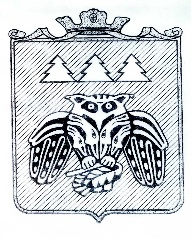 Коми Республикаын «Сыктывдін» муниципальнӧйрайонсаадминистрациялӧнШУÖМПОСТАНОВЛЕНИЕадминистрации муниципального района «Сыктывдинский» Республики Комиот 30 декабря 2020 года                                                             № 12/1814О внесении изменений в приложениек постановлению администрации   МО МР «Сыктывдинский»   от  20 сентября 2019 года  № 9/1162«Об утверждении муниципальной программыМО МР «Сыктывдинский» «Создание условий для развития социальной сферы»Руководствуясь частью 1 статьи 179 Бюджетного кодекса Российской Федерации, пунктом 9 части 1 статьи 17 Федерального закона от 6 октября 2003 года №131-ФЗ «Об общих принципах организации местного самоуправления в Российской Федерации», Федеральным законом от 28 июня 2014 № 172-ФЗ «О стратегическом планировании в Российский Федерации», постановлением администрации МО МР «Сыктывдинский» от 30 марта 2018 года №3/263 «Об утверждении Порядка разработки, реализации и оценки эффективности  муниципальных программ  и методических указаний по разработке и реализации муниципальных программ в МО МР «Сыктывдинский», постановлением администрации МО МР «Сыктывдинский от 30 августа 2019 года № 8/999 «Об утверждении перечня муниципальных программ МО МР «Сыктывдинский», администрация муниципального района «Сыктывдинский» Республики КомиПОСТАНОВЛЯЕТ:1. Внести изменения в приложение к постановлению администрации  МО МР «Сыктывдинский»  от 20 сентября 2019 года  № 9/1162 «Об утверждении муниципальной программы МО МР «Сыктывдинский» «Создание условий для развития социальной сферы»  согласно приложению.2. Контроль  за исполнением  настоящего постановления возложить на заместителя руководителя администрации муниципального района (В.Ю. Носов).3. Настоящее постановление вступает в силу со дня его подписания.Заместитель руководителяадминистрации муниципального района «Сыктывдинский»А.В. КоншинПриложениек постановлению администрации муниципального района «Сыктывдинский»от 30 декабря 2020 года № 12/1814Муниципальная программа муниципального образования  муниципального района «Сыктывдинский» «Создание условий для развития социальной сферы»Ответственный исполнитель: Сидорова Татьяна Валентиновнаначальник отдела по социальной работеадминистрации МО МР «Сыктывдинский»,тел. 8/82130/7-10-01, факс 8/82130/7-10-01E-mail – opeka_syktyvdin@mail.ruСоисполнитель: Боброва Елена Борисовна, начальник отдела по работе с Советом и сельскими поселениямиадминистрации МО МР «Сыктывдинский»,тел. 8/82130/7-21-34, факс 8/82130/7-16-65,E-mail – e.b.bobrova@syktyvdin.rkomi.ruДата составления проекта «____» _______ 2020г. Начальник отдела по социальной работеадминистрации МО МР «Сыктывдинский»                                                       Т.В. СидороваПАСПОРТмуниципальной программы  муниципального образования муниципального района «Сыктывдинский»«Создание условий для развития социальной сферы»Приоритеты, цели, задачи  муниципальной программы в соответствующей сфере социально-экономического развития МО МР «Сыктывдинский»Приоритеты реализуемой муниципальной политики, определяются Стратегией социального - экономического развития МО МР «Сыктывдинский» на период до 2035 года.Главной целью Программы является повышение социальной защищенности, улучшение положения и качества жизни, доступности объектов, услуг и медицинской помощи для граждан Сыктывдинского района.Основная цель и задачи Программы соответствуют приоритетам политики развития социальной сферы муниципального района. Программой обеспечена взаимосвязь с другими стратегическими документами муниципального образования.Приоритетами в сфере реализации Программы являются:- обеспечение уровня зарегистрированной безработицы до2,15% к 2024 году;- создание общественных и временных рабочих мест для безработных граждан;- численность трудоустроенных несовершеннолетних граждан в возрасте от 14 до 16 лет на основании выданных согласий (разрешений) на заключение трудового договора с лицами, не достигшими возраста 16 лет в соответствии со ст. 63 ТК РФ не менее 70 чел;- создание временных рабочих мест для несовершеннолетних граждан в возрасте от 14 до 18 лет;- реализация проектов «народный бюджет» в сфере занятости населения;- организация ярмарок вакансий и учебных рабочих мест;- развитие института социально ориентированных некоммерческих организаций;- популяризация деятельности социально ориентированных некоммерческих организаций среди жителей района в СМИ;- реализация социальных проектов социально ориентированными некоммерческими организациями;- сохранение и укрепление здоровья населения;- снижение заболеваемости населения до 42,65 % на 100 тыс.;- снижение общей смертности населения до 11,34 %  на 1000 чел.;- способствование формированию культуры здорового образа жизни;- профилактика заболеваний;- увеличение количества муниципальных учреждений сферы образования, адаптированных путем ремонта, дооборудования техническими средствами  адаптации и альтернативного формата предоставления услуг;- увеличение количества муниципальных учреждений сферы культуры, адаптированных путем ремонта, дооборудования техническими средствами  адаптации и альтернативного формата предоставления услуг;- увеличение численности лиц старшей возрастной группы, участвующих в культурно-досуговых мероприятиях.Для достижения цели Программы будут решаться следующие задачи:- участие в содействии занятости населения;- повышение эффективности деятельности (поддержка) социально ориентированных некоммерческих организаций;- сохранение и укрепление здоровья населения муниципального района, способствование формированию здорового образа жизни;- организация мероприятий по приспособлению беспрепятственного доступа к социально значимым объектам и  услугам для граждан с инвалидностью и иных маломобильных групп населения;- организация комплекса мер по улучшению качества жизни  граждан пожилого возраста.Реализация запланированного Программой комплекса мероприятий позволит обеспечить:- недопущение роста уровня безработицы;- создание временных рабочих мест;- стимулирование занятости несовершеннолетних от 14 до 18 лет в свободное от основной учебы время;- решение вопросов местного значения через реализацию проектов в сфере занятости населения;- увеличение гражданской активности населения через деятельность в социально ориентированных некоммерческих организациях;- продолжение развития системы взаимодействия органов местного самоуправления и населения;- увеличение уровня информированности населения о деятельности СО НКО;- увеличение ресурсов СО НКО -  финансовых, человеческих, информационных;- снижение заболеваемости населения;- снижение смертности населения;- увеличение количества муниципальных учреждений сферы образования, адаптированных путем ремонта, дооборудования техническими средствами  адаптации и альтернативного формата предоставления услуг;- увеличение количества муниципальных учреждений сферы культуры, адаптированных путем ремонта, дооборудования техническими средствами  адаптации и альтернативного формата предоставления услуг;- увеличение численности лиц старшей возрастной группы, принимающих участие в спортивных и культурно – досуговых мероприятиях;- повышение коммуникативных и социальных связей граждан пожилого возраста.Реализация Программы позволит обеспечить дальнейшее развитие социальной сферы муниципального района, что, в свою очередь, приведет к повышению качества жизни населения Сыктывдинского района.Выполнению поставленных задач могут помешать риски, сложившиеся под воздействием негативных факторов и имеющихся в районе социально-экономических проблем.Основными рисками при реализации Программы являются:- риск неэффективности организации и управления процессом реализации программных мероприятий;- риск, связанный с неэффективным использованием средств, предусмотренных на реализацию мероприятий Программы и входящих в нее подпрограмм;- социально- экономические риски, которые могут привести к снижению объема привлекаемых средств.С целью минимизации влияния рисков на достижение цели и запланированных результатов ответственным исполнителем в процессе реализации Программы возможно принятие следующих общих мер:- мониторинг реализации Программы, позволяющий отслеживать выполнение запланированных мероприятий и достижения промежуточных показателей и индикаторов Программы;- принятие решений, направленных на достижение эффективного взаимодействия исполнителей и соисполнителей Программы, а также осуществление контроля качества ее выполнения;- оперативное реагирование на изменение факторов внешней и внутренней среды и внесение соответствующих корректировок в Программу.Принятие общих мер по управлению рисками осуществляется ответственным исполнителем Программы в процессе мониторинга реализации Программы и оценки ее эффективности и результативности.Оценка эффективности и результативности программы проводится ответственным исполнителем муниципальной программы в соответствии  с Порядком разработки, реализации и оценки эффективности муниципальных программ муниципального образования муниципального района «Сыктывдинский», утвержденным постановлением администрации МО МР «Сыктывдинский» № 3/263 от 30 марта 2018 года.ПАСПОРТподпрограммы 1 муниципальной программы  муниципального образования муниципального района «Сыктывдинский»«Содействие занятости населения»ПАСПОРТподпрограммы 2 муниципальной программы  муниципального образования муниципального района «Сыктывдинский»«Поддержка социально ориентированных некоммерческих организаций»ПАСПОРТподпрограммы 3  муниципальной программы  муниципального образования муниципального района «Сыктывдинский»«Здоровое население» ПАСПОРТподпрограммы 4  муниципальной программы  муниципального образования муниципального района «Сыктывдинский»«Доступная среда» ПАСПОРТподпрограммы 5  муниципальной программы  муниципального образования муниципального района «Сыктывдинский»«Старшее поколение»     Таблица № 1Перечень и характеристики основных мероприятий муниципальной программыТаблица № 2Перечень и сведения о целевых индикаторах и показателях муниципальной программыТаблица № 3Информация по финансовому обеспечению муниципальной программы за счет средств бюджета МО МР «Сыктывдинский»(с учетом средств межбюджетных трансфертов)Таблица 4Ресурсное обеспечение и прогнозная (справочная) оценка расходов бюджета  МО МР «Сыктывдинский» на реализацию целей муниципальной программы за счет всех источников финансированияОтветственный исполнительмуниципальной программыОтдел по социальной работе администрации муниципального образования муниципального района «Сыктывдинский» (далее – отдел по социальной работе)Соисполнители муниципальной программыОтдел по работе с Советом и сельскими поселениями администрации муниципального образования муниципального района «Сыктывдинский»Участники муниципальной программыГБУ РК «Центр занятости населения Сыктывдинского района» (по согласованию);ГБУЗ РК «Сыктывдинская центральная районная больница»(по согласованию);Администрации сельских поселений Сыктывдинского района (по согласованию);Управление культуры администрации  МО МР «Сыктывдинский»;Управление образования администрации МО МР «Сыктывдинский»;Управление капитального строительства администрации МО МР «Сыктывдинский»;Совет ветеранов Сыктывдинского района (по согласованию);Общество инвалидов Сыктывдинского района (по согласованию).Подпрограммы муниципальной программы«Содействие занятости населения»;2. «Поддержка социально ориентированных некоммерческих организаций»;3. «Здоровое население»;4. «Доступная среда»;5. «Старшее поколение».Программно-целевые инструменты муниципальной программыотсутствуютЦель муниципальной программыПовышение социальной защищенности, улучшение положения и качества жизни, доступности объектов, услуг и медицинской помощи для граждан Сыктывдинского районаЗадачи муниципальной программы1. Участвовать в содействии занятости населения.2. Повышать эффективность деятельности (поддержка) социально ориентированных некоммерческих организаций.3. Сохранять и укреплять здоровье населения муниципального района, способствовать формированию здорового образа жизни.4. Организовать мероприятия по приспособлению беспрепятственного доступа к социально значимым объектам и  услугам для граждан с инвалидностью и иных маломобильных групп населения.5. Организовать комплекс мер по улучшению качества жизни  граждан пожилого возраста.Целевые индикаторы и показатели муниципальной программы- уровень зарегистрированной безработицы (на конец отчетного года) %;- численность безработных граждан участвующих в оплачиваемых общественных работах (чел.);- численность трудоустроенных несовершеннолетних граждан в возрасте от 14 до 16 лет на основании выданных согласий (разрешений) на заключение трудового договора с лицами, не достигшими возраста 16 лет в соответствии со ст. 63 ТК РФ (чел);- количество трудоустроенных в свободное от учебы время несовершеннолетних граждан в возрасте от 14 – 18 лет (ед.);- количество СО НКО, в том числе ТОСов на территории района (ед.);- количество публикаций в СМИ о социально ориентированных некоммерческих организациях (ед.);- количество социально ориентированных некоммерческих организаций, которым оказана финансовая поддержка в течение года (ед);- доля граждан, принявших участие в мероприятиях, проводимых некоммерческими организациями на территории муниципального района, от общей численности населения муниципального района,(%);- охват профилактическим консультированием в рамках диспансеризации и вакцинации взрослого населения(%);- количество размещенной информации по ведению здорового образа жизни на официальном сайте АМР, соцсетях, районной газете «Наша жизнь»;- охват взрослого населения флюорографическим обследованием (%);- количество проведенных информационно-консультативных мероприятий по профилактике туберкулеза (ед.);- количество муниципальных учреждений сферы образования, адаптированных путем ремонта, дооборудования техническими средствами  адаптации и альтернативного формата предоставления услуг (ед.);- количество муниципальных учреждений сферы культуры, адаптированных путем ремонта, дооборудования техническими средствами  адаптации и альтернативного формата предоставления услуг (ед.);- количество размещенных информационных материалов о доступности объектов и услуг (ед.);- доля граждан с инвалидностью и иных маломобильных групп населения удовлетворенных качеством предоставления услуг (%);- количество лиц старшей возрастной группы, участвующих в культурно-досуговых и спортивных мероприятиях (чел.);- количество граждан пожилого возраста, участвующих в районном форуме «Забота»;- количество ветеранов ВОВ, получивших памятные подарки в честь 90- и 95-летнего юбилея (чел.);- увеличение численности «серебряных волонтеров» (%).Этапы и сроки реализации муниципальной программыСрок реализации Программы: 2021-2024 гг.Объемы финансированиямуниципальной программыОбщий объём финансирования Программы на 2021-2024 годы предусматривается в размере 5570,0 тыс. рублей, в том числе:за счет средств федерального бюджета – 0 тыс. рублей.а счёт средств бюджета Республики Коми – 0 тыс. рублей;за счёт средств местного бюджета – 5570,0 тыс. рублей;Прогнозный объём финансирования Программы по годам составляет:за счёт средств федерального бюджета 2021 год – 0 тыс. рублей;2022 год – 0 тыс. рублей;2023 год – 0 тыс. рублей;2024 год – 0 тыс. рублей.за счёт средств бюджета Республики Коми:2021 год – 0 тыс. рублей;2022 год – 0 тыс. рублей;2023 год – 0 тыс. рублей2024 год – 0 тыс. рублей.за счёт средств местного бюджета:2021 год – 2150,0 тыс. рублей;2022 год – 1710,0 тыс. рублей;2023 год – 1710,0 тыс. рублей;2024 год – 0 тыс. рублей.Объём бюджетных ассигнований уточняется ежегодно при формировании бюджета МО МР «Сыктывдинский» на очередной финансовый год и плановый период и при внесении изменений в бюджет муниципального района «Сыктывдинский»Ожидаемые результаты реализациимуниципальной программыРеализация мероприятий программы в 2021-2024 годов позволит ежегодно:- снизить уровень зарегистрированнойбезработицы (на конец отчетного года) до 2,15 % к 2024 году;- организовать содействие во временном трудоустройстве на общественные и временные работы 232 чел.;- численность трудоустроенных несовершеннолетних граждан в возрасте от 14 до 16 лет на основании выданных согласий (разрешений) на заключение трудового договора с лицами, не достигшими возраста 16 лет в соответствии со ст. 63 ТК РФне менее 70 чел.;- организовать содействие во временном трудоустройстве несовершеннолетних граждан в возрасте от 14 до 18 лет в свободное от учебы время не менее 172 чел.;- увеличить количество ТОСов на территории района не менее 1 ед. ежегодно;- увеличить количество публикаций в СМИ о деятельности СО НКО до 1 раза в квартал;- увеличить количество СО НКО, которым оказана финансовая поддержка  не менее 5единиц ежегодно;- увеличить долю граждан, принявших участие в мероприятиях, проводимых некоммерческими организациями на территории муниципального района, от общей численности населения муниципального района до 17 %;- увеличить охват профилактическим консультированием в рамках диспансеризации и вакцинации взрослого населения до 70 %;- увеличитьколичество размещенной информации по ведению здорового образа жизни на официальном сайте АМР, соцсетях, районной газете «Наша жизнь» до 1 раза в квартал;- обеспечитьохват флюорографическим обследованием населения не менее 80 %;- увеличить количество информационно-консультативных мероприятий по повышению мотивации населения к ведению здорового образа жизни  до 1 раза в квартал;- увеличить количество муниципальных учреждений сферы образования, адаптированных путем ремонта, дооборудования техническими средствами  адаптации и альтернативного формата предоставления услуг не менее1 объекта в год;- увеличить количество муниципальных учреждений сферы культуры, адаптированных путем ремонта, дооборудования техническими средствами  адаптации и альтернативного формата предоставления услуг не менее 1 объекта в год;- количество размещенных информационных материалов о доступности объектов и услуг не реже 1 раза в квартал;- увеличить долю граждан с инвалидностью и иных маломобильных групп населения удовлетворенных качеством предоставления услуг до 54 %;- увеличить количество лиц старшей возрастной группы, участвующих в культурно-досуговых и спортивных мероприятиях до 740 чел.;- количество граждан пожилого возраста, участвующих в районном форуме «Забота» не менее 100 чел.;- количество ветеранов ВОВ, получивших памятные подарки в честь 90- и 95-летнего юбилея не менее20 чел.;- увеличение численности «серебряных волонтеров» ежегодно до 2%. Ответственный исполнитель подпрограммыОтдел по работе с Советом и сельскими поселениями администрации МО МР «Сыктывдинский»Участники программы(по согласованию)ГУ РК "Центр занятости населения Сыктывдинского района", Управление образования администрации МО МР «Сыктывдинский», администрации сельских поселений Сыктывдинского районаПрограммно-целевые инструменты подпрограммыотсутствуютЦель подпрограммыУчастие в содействии занятости населенияЗадачи подпрограммы1. Участвовать в финансировании мероприятий по занятости населения.2. Содействовать созданию рабочих мест несовершеннолетним от 14 до 18 лет.Целевые индикаторы и показатели подпрограммы- уровень зарегистрированной безработицы (на конец отчетного года) %;- численность безработных граждан, участвующих в оплачиваемых общественных работах (чел.);- численность трудоустроенных несовершеннолетних граждан в возрасте от 14 до 16 лет на основании выданных согласий (разрешений) на заключение трудового договора с лицами, не достигшими возраста 16 лет в соответствии со ст. 63 ТК РФ (чел.);- численность трудоустроенных в свободное от учебы время несовершеннолетних граждан в возрасте от 14 – 18 летЭтапы и сроки реализации подпрограммыСрок реализации подпрограммы – 2021-2024 годы.Объемы финансирования подпрограммы«Общий объём финансирования подпрограммы  на 2021-2024 годы предусматривается в размере 4360,0 тыс. руб., в том числе:за счет средств федерального бюджета – 0 тыс. рублей;за счёт средств бюджета Республики Коми – 0 тыс. рублей;за счёт средств местного бюджета – 4360,0 тыс. рублей;Прогнозный объём финансирования подпрограммы по годам составляет:за счёт средств федерального бюджета:2021 год – 0 тыс. рублей;2022 год – 0 тыс. рублей;2023 год – 0 тыс. рублей;2024 год – 0 тыс. рублей.за счёт средств бюджета Республики Коми:2021 год – 0 тыс. рублей;2022 год – 0 тыс. рублей;2023 год – 0 тыс. рублей;2024 год – 0 тыс. рублей.за счёт средств местного бюджета:2021 год – 1720,0 тыс. рублей;2022 год – 1320,0 тыс. рублей;2023 год – 1320,0 тыс. рублей2024 год – 0 тыс. рублей.Объём бюджетных ассигнований уточняется ежегодно при формировании бюджета МО МР «Сыктывдинский» на очередной финансовый год и плановый период и при внесении изменений в бюджет муниципального района «Сыктывдинский»Ожидаемые результаты реализации подпрограммы- обеспечение уровня зарегистрированной безработицы (на конец отчетного года)до 2,15 %;- охват численности безработных граждан, участвующих в оплачиваемых общественных работах до 232 чел.;- численность трудоустроенных несовершеннолетних граждан в возрасте от 14 до 16 лет на основании выданных согласий (разрешений) на заключение трудового договора с лицами, не достигшими возраста 16 лет в соответствии со ст. 63 ТК РФне менее 70 чел.;- охват численности трудоустроенных в свободное от учебы время несовершеннолетних граждан в возрасте от 14 – 18 лет до 172 чел.Ответственный исполнительподпрограммыОтдел  по работе с Советом и сельскими поселениями Участники программы(по согласованию)Структурные подразделения администрации МР "Сыктывдинский"Программно-целевые инструментыотсутствуютЦель подпрограммыПовышение эффективности деятельности социально ориентированных некоммерческих организаций (СО НКО)Задачи подпрограммы1. Содействовать увеличению количества социально ориентированных некоммерческих организаций, направленных на решение социально значимых проблем Сыктывдинского района.2. Оказать материальную поддержку мероприятий, проводимых социально ориентированными некоммерческими организациями.Целевые индикаторы и показатели подпрограммы- количество СО НКО, в том числе ТОСов на территории района;- количество публикаций в СМИ о социально ориентированных некоммерческих организациях (ед.);- количество социально ориентированных некоммерческих организаций, которым оказана финансовая поддержка в течение года, (ед.);- доля граждан, принявших участие в мероприятиях, проводимых некоммерческими организациями на территории муниципального района, от общей численности населения муниципального района(%)Этапы и сроки реализацииподпрограммыСрок реализации подпрограммы – 2021-2024 годы.Объемы финансированияподпрограммы«Общий объём финансирования подпрограммы  на 2021-2024 годы предусматривается в размере 900,0 тыс. руб., в том числе:за счет средств федерального бюджета – 0 тыс. рублей;за счёт средств бюджета Республики Коми – 0 тыс. рублей;за счёт средств местного бюджета – 900,0 тыс. рублей;Прогнозный объём финансирования подпрограммы по годам составляет:за счёт средств федерального бюджета 2021 год – 0 тыс. рублей;2022 год – 0 тыс. рублей;2023 год – 0 тыс. рублей;2024 год – 0 тыс. рублей.за счёт средств бюджета Республики Коми:2021 год – 0 тыс. рублей;2022 год – 0 тыс. рублей;2023 год – 0 тыс. рублей;2024 год – 0 тыс. рублей.за счёт средств местного бюджета:2021 год – 300,0 тыс. рублей;2022 год – 300,0 тыс. рублей;2023 год – 300,0 тыс. рублей;2024 год – 0 тыс. рублей.Объём бюджетных ассигнований уточняется ежегодно при формировании бюджета МО МР «Сыктывдинский» на очередной финансовый год и плановый период и при внесении изменений в бюджет муниципального района «Сыктывдинский»Ожидаемые результаты реализацииподпрограммы- увеличить количество СО НКО, в том числе ТОСов на территории района не менее 1  ед. ежегодно;- увеличить количество публикаций в СМИ о деятельности СО НКО до 1 раза в квартал;- количество социально ориентированных некоммерческих организаций, которым оказана финансовая поддержка в течение года, единиц – не менее 5 ед.;- увеличить долю граждан, принявших участие в мероприятиях, проводимых некоммерческими организациями на территории муниципального района, от общей численности населения муниципального района до 17 %.Ответственный
исполнитель  подпрограммы       Отдел по социальной работе администрации муниципального образования муниципального района «Сыктывдинский»Участники программы(по согласованию)ГБУЗ РК «Сыктывдинская ЦРБ» Программно-целевые инструменты подпрограммыотсутствуютЦель подпрограммы    Сохранение и укрепление здоровьянаселения муниципального района, способствование формированиюценностного отношения к своему здоровью.Задачи  подпрограммы1. Содействовать развитию приоритета профилактики заболеваний и формированию здорового образа жизни населения района.2. Обеспечить проведение разъяснительной работы среди населения о мерах профилактики туберкулеза.Целевые      
индикаторы и 
показатели   
подпрограммы     - охват профилактическим консультированием в рамках диспансеризации и вакцинации взрослого населения (%);- количество размещенной информации по ведению здорового образа жизни на официальном сайте АМР, соцсетях, районной газете «Наша жизнь»;- охват взрослого населения флюорографическим обследованием (%);- количество информационно-консультативных мероприятий по профилактике туберкулеза (ед.).Этапы и сроки
реализации   подпрограммы         Сроки реализации подпрограммы – 2021-2024 годы                   Объемы финансирования подпрограммы«Общий объём финансирования подпрограммы  на 2021-2024 годы предусматривается в размере  0 тыс. рублей, в том числе:за счет средств федерального бюджета – 0 тыс. рублей;за счёт средств бюджета Республики Коми – 0 тыс. рублей;за счёт средств местного бюджета – 0 тыс. рублей;Прогнозный объём финансирования подпрограммы по годам составляет:за счёт средств федерального бюджета 2021 год – 0 тыс. рублей;2022 год – 0 тыс. рублей;2023 год – 0 тыс. рублей;2024 год – 0 тыс. рублей.за счёт средств бюджета Республики Коми:2021 год – 0 тыс. рублей;2022 год – 0 тыс. рублей;2023 год – 0 тыс. рублей;2024 год – 0 тыс. рублейза счёт средств местного бюджета:2021 год – 0 тыс. рублей;2022 год – 0 тыс. рублей;2023 год – 0 тыс. рублей;2024 год – 0 тыс. рублей.Объём бюджетных ассигнований уточняется ежегодно при формировании бюджета МО МР «Сыктывдинский» на очередной финансовый год и плановый период и при внесении изменений в бюджет муниципального района «Сыктывдинский»Ожидаемые результаты реализации  подпрограммы       - увеличить охват профилактическим консультированием в рамках диспансеризации и вакцинации взрослого населения до 70 %;- увеличить количество размещенной информации по ведению здорового образа жизни на официальном сайте АМР, соцсетях, районной газете «Наша жизнь» до 1 раза в квартал;- обеспечитьохват флюорографическим обследованием взрослого населения не менее 80 %;- увеличить количество информационно-консультативных мероприятий по профилактике туберкулеза 1 раза в квартал.Ответственный
исполнитель  подпрограммы       Отдел по социальной работеадминистрации муниципального образования муниципального района «Сыктывдинский»Участники программы(по согласованию)Управление капитального строительства администрации МО МР «Сыктывдинский»;Управление образования администрации МО МР «Сыктывдинский»;Управление культуры администрации МО МР «Сыктывдинский»;Общество инвалидов Сыктывдинского района администрации МО МР «Сыктывдинский»Программно-целевые инструменты подпрограммыотсутствуютЦель подпрограммы    Проведение мероприятий по приспособлению беспрепятственного доступа к социально значимым объектам и услугам для граждан с инвалидностью и иных маломобильных групп населения.Задачи  подпрограммы1. Организовать работу по адаптации муниципальных учреждений путем ремонта, дооборудования техническими средствами адаптации и альтернативного формата предоставления услуг. 2. Организовать работу по размещению информационных материалов о доступности объектов и услуг для граждан с инвалидностью и иных маломобильных групп населения.Целевые      
индикаторы и 
показатели   
подпрограммы     - количество муниципальных учреждений сферы образования, адаптированных путем ремонта, дооборудования техническими средствами  адаптации и альтернативного формата предоставления услуг (ед.);- количество муниципальных учреждений сферы культуры, адаптированных путем ремонта, дооборудования техническими средствами  адаптации и альтернативного формата предоставления услуг (ед.);- количество размещенных информационных материалов о доступности объектов и услуг;- доля граждан с инвалидностью и иных маломобильных групп населения удовлетворенных качеством предоставления услуг.Этапы и сроки
реализации   подпрограммы         Сроки реализации подпрограммы – 2021-2024 годы                   Объемы финансирования подпрограммы«Общий объём финансирования подпрограммы  на 2021-2024 годы предусматривается в размере  0 тыс. рублей, в том числе:за счет средств федерального бюджета – 0 тыс. рублей;за счёт средств бюджета Республики Коми – 0 тыс. рублей;за счёт средств местного бюджета – 0 тыс. рублей;Прогнозный объём финансирования подпрограммы по годам составляет:за счёт средств федерального бюджета 2021 год – 0 тыс. рублей;2022 год – 0 тыс. рублей;2023 год – 0 тыс. рублей;2024 год – 0 тыс. рублей.за счёт средств бюджета Республики Коми:2021 год – 0 тыс. рублей;2022 год – 0 тыс. рублей;2023 год – 0 тыс. рублей;2024 год – 0 тыс. рублей.за счёт средств местного бюджета:2021 год – 0 тыс. рублей;2022 год – 0 тыс. рублей;2023 год – 0 тыс. рублей;2024 год – 0 тыс. рублей.Объём бюджетных ассигнований уточняется ежегодно при формировании бюджета МО МР «Сыктывдинский» на очередной финансовый год и плановый период и при внесении изменений в бюджет муниципального района «Сыктывдинский»Ожидаемые результаты реализации  подпрограммы       - увеличить количество муниципальных учреждений сферы образования, адаптированных путем ремонта, дооборудования техническими средствами  адаптации и альтернативного формата предоставления услуг не менее1 объекта в год;- увеличить количество муниципальных учреждений сферы культуры, адаптированных путем ремонта, дооборудования техническими средствами  адаптации и альтернативного формата предоставления услуг не менее 1 объекта в год;- количество размещенных информационных материалов о доступности объектов и услуг не реже 1 раза в квартал;- увеличить долю граждан с инвалидностью и иных маломобильных групп населения удовлетворенных качеством предоставления услуг до 54 %.Ответственный
исполнитель  подпрограммы       Отдел по социальной работеадминистрации муниципального образования муниципального района «Сыктывдинский»Участники программы(по согласованию)Управление культуры администрации Сыктывдинского района;Отдел по работе с Советом и сельскими поселениямиадминистрации МО МР «Сыктывдинский»;                             Совет ветеранов Сыктывдинского районаПрограммно-целевые инструменты подпрограммыотсутствуютЦель подпрограммы    Осуществление комплекса мер по улучшению качества жизни граждан пожилого возраста.Задачи  подпрограммы1. Повысить вовлеченность граждан пожилого возраста в спортивную и культурно-досуговую деятельность для развития их активности и самореализации. 2. Укрепить связи между поколениями.Целевые      
индикаторы и 
показатели   
подпрограммы     - количество лиц старшей возрастной группы, участвующих в спортивных  и культурно-досуговых мероприятиях (чел.);- количество граждан пожилого возраста, участвующих в районном форуме «Забота» (чел.);- количество ветеранов ВОВ, получивших памятные подарки в честь 90- и 95-летнего юбилея (чел.);-  увеличение численности «серебряных волонтеров» (%.).Этапы и сроки
реализации   подпрограммы         Сроки реализации подпрограммы - 2021-2024 годы                   Объемы финансирования подпрограммы«Общий объём финансирования подпрограммы  на 2021-2024годы предусматривается в размере 310,0 тыс. руб., в том числе:за счет средств федерального бюджета – 0 тыс. рублей;за счёт средств бюджета Республики Коми – 0 тыс. рублей;за счёт средств местного бюджета – 310,0 тыс. рублей;Прогнозный объём финансирования подпрограммы по годам составляет:за счёт средств федерального бюджета 2021 год – 0 тыс. рублей;2022 год – 0 тыс. рублей;2023 год – 0 тыс. рублей;2024 год – 0 тыс. рублей.за счёт средств бюджета Республики Коми:2021 год – 0 тыс. рублей;2022 год – 0 тыс. рублей;2023 год – 0 тыс. рублей;2024 год – 0 тыс. рублей.за счёт средств местного бюджета:2021 год – 130,0 тыс. рублей;2022 год – 90,0 тыс. рублей;2023 год – 90,0 тыс. рублей;2024 год – 0 тыс. рублей.Объём бюджетных ассигнований уточняется ежегодно при формировании бюджета МО МР «Сыктывдинский» на очередной финансовый год и плановый период и при внесении изменений в бюджет муниципального района «Сыктывдинский»Ожидаемые результаты реализации  подпрограммы       - увеличить количество лиц старшей возрастной группы, участвующих в культурно-досуговых и спортивных мероприятиях до 740 чел.;- численность граждан пожилого возраста, участвующих в районном форуме «Забота» не менее 100 человек;- численность ветеранов ВОВ, получивших памятные подарки в честь 90- и 95-летнего юбилея  не менее 20 чел.;-  увеличение численности «серебряных волонтеров» до 2 % ежегодно.N 
п/пНомер и 
наименование 
ведомственной
 целевой программы, основного 
 мероприятияОтветственный исполнитель ВЦП, основного мероприятияСрок 
 начала 
реализацииСрок 
окончания 
реализацииОжидаемый непосредственный результат (краткое  описание) за отчетный годОсновные направления реализации основного мероприятия, раскрывающие его содержаниеОсновные направления реализации основного мероприятия, раскрывающие его содержаниеСвязь с  показателями 
муниципальной
 программы 
(подпрограммы)N 
п/пНомер и 
наименование 
ведомственной
 целевой программы, основного 
 мероприятияОтветственный исполнитель ВЦП, основного мероприятияСрок 
 начала 
реализацииСрок 
окончания 
реализацииОжидаемый непосредственный результат (краткое  описание) за отчетный годОсновные направления реализации основного мероприятия, раскрывающие его содержаниеОсновные направления реализации основного мероприятия, раскрывающие его содержаниеСвязь с  показателями 
муниципальной
 программы 
(подпрограммы)123456778Подпрограмма 1. «Содействие занятости населения»Подпрограмма 1. «Содействие занятости населения»Подпрограмма 1. «Содействие занятости населения»Подпрограмма 1. «Содействие занятости населения»Подпрограмма 1. «Содействие занятости населения»Подпрограмма 1. «Содействие занятости населения»Подпрограмма 1. «Содействие занятости населения»Подпрограмма 1. «Содействие занятости населения»Подпрограмма 1. «Содействие занятости населения»Цель подпрограммы 1: Участие в содействии занятости населенияЦель подпрограммы 1: Участие в содействии занятости населенияЦель подпрограммы 1: Участие в содействии занятости населенияЦель подпрограммы 1: Участие в содействии занятости населенияЦель подпрограммы 1: Участие в содействии занятости населенияЦель подпрограммы 1: Участие в содействии занятости населенияЦель подпрограммы 1: Участие в содействии занятости населенияЦель подпрограммы 1: Участие в содействии занятости населенияЦель подпрограммы 1: Участие в содействии занятости населенияЗадача 1.  Участвовать в финансировании мероприятий по занятости населенияЗадача 1.  Участвовать в финансировании мероприятий по занятости населенияЗадача 1.  Участвовать в финансировании мероприятий по занятости населенияЗадача 1.  Участвовать в финансировании мероприятий по занятости населенияЗадача 1.  Участвовать в финансировании мероприятий по занятости населенияЗадача 1.  Участвовать в финансировании мероприятий по занятости населенияЗадача 1.  Участвовать в финансировании мероприятий по занятости населенияЗадача 1.  Участвовать в финансировании мероприятий по занятости населенияЗадача 1.  Участвовать в финансировании мероприятий по занятости населения1.1.1.Подготовка и принятие нормативно правовых актов направленных на содействие занятости населенияОтдел по работе с Советом и сельскими поселениями2021 2024 Создание 232 рабочих мест для безработных граждан для участия в общественных и временных работах, а также 172 рабочих мест для несовершеннолетних граждан в возрасте от 14 до 18 лет Создание 232 рабочих мест для безработных граждан для участия в общественных и временных работах, а также 172 рабочих мест для несовершеннолетних граждан в возрасте от 14 до 18 лет Принятие нормативно правовых актовСнижение уровня безработицы и напряженности на рынке труда до 2,15 %.1.1.2.Предоставление иных межбюджетных трансфертов бюджетам сельских поселений на реализацию мероприятий по содействию занятости населенияОтдел по работе с Советом и сельскими поселениями2021 2024 Обеспечение финансовой поддержки населения и рост доходов населенияОбеспечение финансовой поддержки населения и рост доходов населенияЗаключение администрациями сельских поселений трудовых договоров с безработными гражданами на общественные временные работыСоздание 232 рабочих мест для безработных граждан для участия в общественных и временных работах.Задача 2. Содействовать созданию рабочих мест для несовершеннолетних граждан в возрасте от 14 до 18 летЗадача 2. Содействовать созданию рабочих мест для несовершеннолетних граждан в возрасте от 14 до 18 летЗадача 2. Содействовать созданию рабочих мест для несовершеннолетних граждан в возрасте от 14 до 18 летЗадача 2. Содействовать созданию рабочих мест для несовершеннолетних граждан в возрасте от 14 до 18 летЗадача 2. Содействовать созданию рабочих мест для несовершеннолетних граждан в возрасте от 14 до 18 летЗадача 2. Содействовать созданию рабочих мест для несовершеннолетних граждан в возрасте от 14 до 18 летЗадача 2. Содействовать созданию рабочих мест для несовершеннолетних граждан в возрасте от 14 до 18 летЗадача 2. Содействовать созданию рабочих мест для несовершеннолетних граждан в возрасте от 14 до 18 летЗадача 2. Содействовать созданию рабочих мест для несовершеннолетних граждан в возрасте от 14 до 18 лет1.2.1.Организация и проведение совещаний в муниципальных образований сельских поселений по вопросу создания рабочих мест для несовершеннолетних граждан в возрасте от 14 до 18 летОтдел по работе с Советом и сельскими поселениями2021 2024 Защита трудовых прав несовершеннолетних граждан в возрасте от 14 до 18 летЗащита трудовых прав несовершеннолетних граждан в возрасте от 14 до 18 лет1. Подготовка предложений администрациями сельских поселений по количеству рабочих мест для несовершеннолетних граждан в возрасте от 14 до 18 лет2. Организация координационного совещания по вопросу временного трудоустройства несовершеннолетних граждан в возрасте от 14 до 18 лет в свободное от учебы время3. Организация выдачи согласий (разрешений) на трудоустройство граждан в возрасте от 14 до 16 летТрудоустройство не менее 70 человек от общего числа трудоустроенных граждан в возрасте от 14 до 18 лет в свободное от учебы время на основаниисогласий (разрешений) на заключение трудового договора с лицами, не достигшими возраста 16 лет в соответствии со ст. 63 ТК РФ1.2.2.Организация временного трудоустройства несовершеннолетних граждан в возрасте от 14 до 18 лет в свободное от учебы времяОтдел по работе с Советом и сельскими поселениями2021 2024 Создание рабочих мест для трудоустройства несовершеннолетних граждан в возрасте от 14 до 18 летСоздание рабочих мест для трудоустройства несовершеннолетних граждан в возрасте от 14 до 18 лет1. Принятие постановления АМО МР «Об организации и финансировании общественных и временных работ безработных граждан и несовершеннолетних граждан в возрасте от 14 до 18 лет;2. Размещение постановления на официальном сайте администрации Сыктывдинского районаТрудоустройство 172 человека несовершеннолетних граждан в возрасте от 14 до 18 лет в свободное от учебы время Подпрограмма 2. «Поддержка социально ориентированных некоммерческих организаций»Подпрограмма 2. «Поддержка социально ориентированных некоммерческих организаций»Подпрограмма 2. «Поддержка социально ориентированных некоммерческих организаций»Подпрограмма 2. «Поддержка социально ориентированных некоммерческих организаций»Подпрограмма 2. «Поддержка социально ориентированных некоммерческих организаций»Подпрограмма 2. «Поддержка социально ориентированных некоммерческих организаций»Подпрограмма 2. «Поддержка социально ориентированных некоммерческих организаций»Подпрограмма 2. «Поддержка социально ориентированных некоммерческих организаций»Подпрограмма 2. «Поддержка социально ориентированных некоммерческих организаций»Цель подпрограммы: Повышение эффективности деятельности социально ориентированных некоммерческих организаций (СО НКО)Цель подпрограммы: Повышение эффективности деятельности социально ориентированных некоммерческих организаций (СО НКО)Цель подпрограммы: Повышение эффективности деятельности социально ориентированных некоммерческих организаций (СО НКО)Цель подпрограммы: Повышение эффективности деятельности социально ориентированных некоммерческих организаций (СО НКО)Цель подпрограммы: Повышение эффективности деятельности социально ориентированных некоммерческих организаций (СО НКО)Цель подпрограммы: Повышение эффективности деятельности социально ориентированных некоммерческих организаций (СО НКО)Цель подпрограммы: Повышение эффективности деятельности социально ориентированных некоммерческих организаций (СО НКО)Цель подпрограммы: Повышение эффективности деятельности социально ориентированных некоммерческих организаций (СО НКО)Цель подпрограммы: Повышение эффективности деятельности социально ориентированных некоммерческих организаций (СО НКО)Задача 1. Содействовать увеличению количества социально ориентированных некоммерческих организаций, направленных на решение социально значимых проблем Сыктывдинского районаЗадача 1. Содействовать увеличению количества социально ориентированных некоммерческих организаций, направленных на решение социально значимых проблем Сыктывдинского районаЗадача 1. Содействовать увеличению количества социально ориентированных некоммерческих организаций, направленных на решение социально значимых проблем Сыктывдинского районаЗадача 1. Содействовать увеличению количества социально ориентированных некоммерческих организаций, направленных на решение социально значимых проблем Сыктывдинского районаЗадача 1. Содействовать увеличению количества социально ориентированных некоммерческих организаций, направленных на решение социально значимых проблем Сыктывдинского районаЗадача 1. Содействовать увеличению количества социально ориентированных некоммерческих организаций, направленных на решение социально значимых проблем Сыктывдинского районаЗадача 1. Содействовать увеличению количества социально ориентированных некоммерческих организаций, направленных на решение социально значимых проблем Сыктывдинского районаЗадача 1. Содействовать увеличению количества социально ориентированных некоммерческих организаций, направленных на решение социально значимых проблем Сыктывдинского районаЗадача 1. Содействовать увеличению количества социально ориентированных некоммерческих организаций, направленных на решение социально значимых проблем Сыктывдинского района2.1.1.Проведение информационно-консультационных встреч, собраний, круглых столов, прямых линий с гражданамипо разъяснению порядка создания СО НКО, в том числеТОСовотдел по работе с Советом и сельскими поселениями20212024Повышение информированности граждан, получение новых знаний по этому направлению деятельности. Качественное и своевременное оформление документов.Повышение информированности граждан, получение новых знаний по этому направлению деятельности. Качественное и своевременное оформление документов.1.Оказание содействия инициативным гражданам в оформлении документов.2. Оказание содействия в регистрации Уставов.Увеличение количестваСО НКО, в том числе ТОСов на территории района не менее 1  ед. ежегодно2.1.2.Освещение сведений о мероприятиях по созданию СО НКО на официальном сайте администрации МО МР «Сыктывдинский»отдел по работе с Советом и сельскими поселениями20212024Информирование граждан о мероприятиях по созданию СО НКОИнформирование граждан о мероприятиях по созданию СО НКО1.Проведение не менее 3 мероприятий в год2. Освещение мероприятий в СМИУвеличение количества публикаций в СМИ о деятельности СО НКО до 1 раза в кварталЗадача 2. Развитие социального партнерства между администрацией муниципального района «Сыктывдинский» и социально ориентированными некоммерческими организациямиЗадача 2. Развитие социального партнерства между администрацией муниципального района «Сыктывдинский» и социально ориентированными некоммерческими организациямиЗадача 2. Развитие социального партнерства между администрацией муниципального района «Сыктывдинский» и социально ориентированными некоммерческими организациямиЗадача 2. Развитие социального партнерства между администрацией муниципального района «Сыктывдинский» и социально ориентированными некоммерческими организациямиЗадача 2. Развитие социального партнерства между администрацией муниципального района «Сыктывдинский» и социально ориентированными некоммерческими организациямиЗадача 2. Развитие социального партнерства между администрацией муниципального района «Сыктывдинский» и социально ориентированными некоммерческими организациямиЗадача 2. Развитие социального партнерства между администрацией муниципального района «Сыктывдинский» и социально ориентированными некоммерческими организациямиЗадача 2. Развитие социального партнерства между администрацией муниципального района «Сыктывдинский» и социально ориентированными некоммерческими организациямиЗадача 2. Развитие социального партнерства между администрацией муниципального района «Сыктывдинский» и социально ориентированными некоммерческими организациями2.2.1.Предоставление субсидий на частичноефинансовое обеспечение расходов для укрепления материально-технической базы, на реализацию проводимых мероприятий и частичное возмещение затрат на осуществление уставной деятельности общественных некоммерческих организаций отдел по работе с Советом и сельскими поселениями20212024 Финансовое обеспечение реализованных СО НКО социальных проектовФинансовое обеспечение реализованных СО НКО социальных проектов1. Проведение конкурса на предоставление субсидии на частичное финансовое обеспечение расходов для укрепления МТБ, на реализацию проводимых мероприятий и частичное возмещение затрат на осуществление уставной деятельности СО НКО.2. Предоставление субсидии на частичное финансовое обеспечение расходов для укрепления МТБ, на реализацию проводимых мероприятийКоличество социально ориентированных некоммерческих организаций, которым оказана финансовая поддержка в течение года, единиц – не менее 5 единиц.2.2.2.Участие СО НКО, в том числе ТОС в мероприятиях по привлечению средств на реализацию социальных проектовотдел по работе с Советом и сельскими поселениями20212024Увеличение количества СО НКО, в том числе ТОСов, получивших финансовую поддержку на реализацию социальных проектовУвеличение количества СО НКО, в том числе ТОСов, получивших финансовую поддержку на реализацию социальных проектов1.Проведение не менее 3 мероприятий в год2. Освещение мероприятий в СМИДоля граждан, принявших участие в реализации мероприятий, проводимых СОНКО, не менее 17 %Подпрограмма 3. «Здоровое население»Подпрограмма 3. «Здоровое население»Подпрограмма 3. «Здоровое население»Подпрограмма 3. «Здоровое население»Подпрограмма 3. «Здоровое население»Подпрограмма 3. «Здоровое население»Подпрограмма 3. «Здоровое население»Подпрограмма 3. «Здоровое население»Подпрограмма 3. «Здоровое население»Цель подпрограммы: Сохранение и укрепление здоровья, способствование формированию здорового образа жизни населения муниципального районаЦель подпрограммы: Сохранение и укрепление здоровья, способствование формированию здорового образа жизни населения муниципального районаЦель подпрограммы: Сохранение и укрепление здоровья, способствование формированию здорового образа жизни населения муниципального районаЦель подпрограммы: Сохранение и укрепление здоровья, способствование формированию здорового образа жизни населения муниципального районаЦель подпрограммы: Сохранение и укрепление здоровья, способствование формированию здорового образа жизни населения муниципального районаЦель подпрограммы: Сохранение и укрепление здоровья, способствование формированию здорового образа жизни населения муниципального районаЦель подпрограммы: Сохранение и укрепление здоровья, способствование формированию здорового образа жизни населения муниципального районаЦель подпрограммы: Сохранение и укрепление здоровья, способствование формированию здорового образа жизни населения муниципального районаЦель подпрограммы: Сохранение и укрепление здоровья, способствование формированию здорового образа жизни населения муниципального районаЗадача 1. Содействовать развитию приоритета профилактики заболеваний и формированию здорового образа жизнинаселения районаЗадача 1. Содействовать развитию приоритета профилактики заболеваний и формированию здорового образа жизнинаселения районаЗадача 1. Содействовать развитию приоритета профилактики заболеваний и формированию здорового образа жизнинаселения районаЗадача 1. Содействовать развитию приоритета профилактики заболеваний и формированию здорового образа жизнинаселения районаЗадача 1. Содействовать развитию приоритета профилактики заболеваний и формированию здорового образа жизнинаселения районаЗадача 1. Содействовать развитию приоритета профилактики заболеваний и формированию здорового образа жизнинаселения районаЗадача 1. Содействовать развитию приоритета профилактики заболеваний и формированию здорового образа жизнинаселения районаЗадача 1. Содействовать развитию приоритета профилактики заболеваний и формированию здорового образа жизнинаселения районаЗадача 1. Содействовать развитию приоритета профилактики заболеваний и формированию здорового образа жизнинаселения района3.1.1.Профилактическое консультирование в рамках диспансеризации и вакцинации взрослого населения ГБУЗ РК «Сыктывдинская ЦРБ» (по согласованию), отдел по социальной работе20212024Снижение заболеваемости и смертности населенияСнижение заболеваемости и смертности населения1. Содействие в проведении диспансеризации и вакцинации населения.2. Размещение информации о проведении диспансеризации и вакцинации населения на официальном сайте АМР, соцсетях, районной газете «Наша жизнь»Охват профилактическим консультированием в рамках диспансеризации и вакцинации взрослого населения до 70 %3.1.2.Проведение политики по ограничению употребления табака, алкоголя и психоактивных веществГБУЗ РК «Сыктывдинская ЦРБ» (по согласованию), отдел по социальной работе20212024 Снижение заболеваемости и смертности населенияСнижение заболеваемости и смертности населенияРазмещение информации по ограничению употребления табака, алкоголя и психоактивных веществ на официальном сайте АМР, соцсетях, районной газете «Наша жизнь»Количество размещенной информации по ведению здорового образа жизни на официальном сайте АМР, соцсетях, районной газете «Наша жизнь» до 1 раза в кварталЗадача 2. Обеспечить проведение разъяснительной работы среди населения о мерах профилактики туберкулезаЗадача 2. Обеспечить проведение разъяснительной работы среди населения о мерах профилактики туберкулезаЗадача 2. Обеспечить проведение разъяснительной работы среди населения о мерах профилактики туберкулезаЗадача 2. Обеспечить проведение разъяснительной работы среди населения о мерах профилактики туберкулезаЗадача 2. Обеспечить проведение разъяснительной работы среди населения о мерах профилактики туберкулезаЗадача 2. Обеспечить проведение разъяснительной работы среди населения о мерах профилактики туберкулезаЗадача 2. Обеспечить проведение разъяснительной работы среди населения о мерах профилактики туберкулезаЗадача 2. Обеспечить проведение разъяснительной работы среди населения о мерах профилактики туберкулезаЗадача 2. Обеспечить проведение разъяснительной работы среди населения о мерах профилактики туберкулеза3.2.1.Реализация межведомственного плана противодействия распространению туберкулеза, обеспечение противотуберкулезными препаратами для лечения больных и контактных лицГБУЗ РК «Сыктывдинская ЦРБ» (по согласованию), отдел по социальной работе20212024Снижение заболеваемости и смертности населенияСнижение заболеваемости и смертности населенияСодействие в проведении флюорографического обследования населенияОхват флюорографическим обследованием населения не менее 80 %;3.2.2.Проведение мероприятий (информационных, консультационных) по профилактике туберкулезаГБУЗ РК «Сыктывдинская ЦРБ» (по согласованию), отдел по социальной работе20212024Снижение заболеваемости и смертности населенияСнижение заболеваемости и смертности населенияПроведение не менее 4-х мероприятий в год.Увеличениеколичество информационно-консультативных мероприятий по профилактике туберкулеза до 1 раза в квартал.Подпрограмма 4. «Доступная среда»Подпрограмма 4. «Доступная среда»Подпрограмма 4. «Доступная среда»Подпрограмма 4. «Доступная среда»Подпрограмма 4. «Доступная среда»Подпрограмма 4. «Доступная среда»Подпрограмма 4. «Доступная среда»Подпрограмма 4. «Доступная среда»Подпрограмма 4. «Доступная среда»Цель подпрограммы 4: Проведение мероприятий по приспособлению беспрепятственного доступа к социально значимым объектам и услугам граждан с инвалидностью и иных маломобильных групп населенияЦель подпрограммы 4: Проведение мероприятий по приспособлению беспрепятственного доступа к социально значимым объектам и услугам граждан с инвалидностью и иных маломобильных групп населенияЦель подпрограммы 4: Проведение мероприятий по приспособлению беспрепятственного доступа к социально значимым объектам и услугам граждан с инвалидностью и иных маломобильных групп населенияЦель подпрограммы 4: Проведение мероприятий по приспособлению беспрепятственного доступа к социально значимым объектам и услугам граждан с инвалидностью и иных маломобильных групп населенияЦель подпрограммы 4: Проведение мероприятий по приспособлению беспрепятственного доступа к социально значимым объектам и услугам граждан с инвалидностью и иных маломобильных групп населенияЦель подпрограммы 4: Проведение мероприятий по приспособлению беспрепятственного доступа к социально значимым объектам и услугам граждан с инвалидностью и иных маломобильных групп населенияЦель подпрограммы 4: Проведение мероприятий по приспособлению беспрепятственного доступа к социально значимым объектам и услугам граждан с инвалидностью и иных маломобильных групп населенияЦель подпрограммы 4: Проведение мероприятий по приспособлению беспрепятственного доступа к социально значимым объектам и услугам граждан с инвалидностью и иных маломобильных групп населенияЦель подпрограммы 4: Проведение мероприятий по приспособлению беспрепятственного доступа к социально значимым объектам и услугам граждан с инвалидностью и иных маломобильных групп населенияЗадача 1. Организовать работу по адаптации муниципальных учреждений путём ремонта, дооборудования техническими средствами адаптации, а также организации альтернативного формата предоставления услугЗадача 1. Организовать работу по адаптации муниципальных учреждений путём ремонта, дооборудования техническими средствами адаптации, а также организации альтернативного формата предоставления услугЗадача 1. Организовать работу по адаптации муниципальных учреждений путём ремонта, дооборудования техническими средствами адаптации, а также организации альтернативного формата предоставления услугЗадача 1. Организовать работу по адаптации муниципальных учреждений путём ремонта, дооборудования техническими средствами адаптации, а также организации альтернативного формата предоставления услугЗадача 1. Организовать работу по адаптации муниципальных учреждений путём ремонта, дооборудования техническими средствами адаптации, а также организации альтернативного формата предоставления услугЗадача 1. Организовать работу по адаптации муниципальных учреждений путём ремонта, дооборудования техническими средствами адаптации, а также организации альтернативного формата предоставления услугЗадача 1. Организовать работу по адаптации муниципальных учреждений путём ремонта, дооборудования техническими средствами адаптации, а также организации альтернативного формата предоставления услугЗадача 1. Организовать работу по адаптации муниципальных учреждений путём ремонта, дооборудования техническими средствами адаптации, а также организации альтернативного формата предоставления услугЗадача 1. Организовать работу по адаптации муниципальных учреждений путём ремонта, дооборудования техническими средствами адаптации, а также организации альтернативного формата предоставления услуг4.1.1.Адаптация муниципальных учреждений сферы образования путём ремонта, дооборудования техническими средствами адаптации, а также организации альтернативного формата предоставления услугуправление образования,  отдел по социальной работе20212024Обеспечение доступа к объектам и услугам учреждений образованияСтроительство пандусов, дооборудование объектов техническими средствами адаптации, организация альтернативного формата предоставления услугСтроительство пандусов, дооборудование объектов техническими средствами адаптации, организация альтернативного формата предоставления услугКоличество адаптированных муниципальных учреждений сферы образования, путем ремонта, дооборудования техническими средствами адаптации и альтернативного формата предоставления услугне менее 1 объекта в год4.1.2.Адаптация муниципальных учреждений сферы культуры путём ремонта, дооборудования техническими средствами адаптации, а также организации альтернативного формата предоставления услугуправление культуры, отдел по социальной работе20212024Обеспечение доступа к объектам и услугам учреждений культурыСтроительство пандусов, дооборудование объектов техническими средствами адаптации, организация альтернативного формата предоставления услугСтроительство пандусов, дооборудование объектов техническими средствами адаптации, организация альтернативного формата предоставления услугКоличество адаптированных муниципальных учреждений сферы культуры, путем ремонта, дооборудования техническими средствами адаптации и альтернативного формата предоставления услуг не менее 1 объекта в годЗадача 2. Организовать работу по размещению информационных материалов о доступности объектов и услуг для граждан с инвалидностью и иных маломобильных групп населенияЗадача 2. Организовать работу по размещению информационных материалов о доступности объектов и услуг для граждан с инвалидностью и иных маломобильных групп населенияЗадача 2. Организовать работу по размещению информационных материалов о доступности объектов и услуг для граждан с инвалидностью и иных маломобильных групп населенияЗадача 2. Организовать работу по размещению информационных материалов о доступности объектов и услуг для граждан с инвалидностью и иных маломобильных групп населенияЗадача 2. Организовать работу по размещению информационных материалов о доступности объектов и услуг для граждан с инвалидностью и иных маломобильных групп населенияЗадача 2. Организовать работу по размещению информационных материалов о доступности объектов и услуг для граждан с инвалидностью и иных маломобильных групп населенияЗадача 2. Организовать работу по размещению информационных материалов о доступности объектов и услуг для граждан с инвалидностью и иных маломобильных групп населенияЗадача 2. Организовать работу по размещению информационных материалов о доступности объектов и услуг для граждан с инвалидностью и иных маломобильных групп населенияЗадача 2. Организовать работу по размещению информационных материалов о доступности объектов и услуг для граждан с инвалидностью и иных маломобильных групп населения4.2.1.Организация работы по сопровождению граждан с инвалидностью и маломобильных групп населения для получения услуг на объектеуправление культуры, управление образования, отдел по социальной работе20212024Информирование граждан с инвалидностью и иных маломобильных групп населенияо доступности  получения  услуг на объектеРазмещение на официальных сайтах учреждений сведений о доступности объекта и получения услуг.Размещение на официальных сайтах учреждений сведений о доступности объекта и получения услуг.Количество размещенных информационных материалов о доступности объектов и услуг до 1 раза в квартал. 4.2.2.Опрос-анкетирование маломобильных групп населения о степени удовлетворенности доступностью объектов и получения услуг на официальных сайтах учрежденийуправление культуры, управление образования, отдел по социальной работе20212024Повышение качества и уровня жизни граждан с инвалидностью и иных маломобильных групп населенияОсвещение мероприятий на официальном сайте АМР, соцсетях, районной газете «Наша жизнь»Освещение мероприятий на официальном сайте АМР, соцсетях, районной газете «Наша жизнь»Увеличение доли инвалидов, положительно оценивающих уровень доступности приоритетных объектов и услуг в приоритетных сферах жизнедеятельности до 54 %Подпрограмма 5. «Старшее поколение»Подпрограмма 5. «Старшее поколение»Подпрограмма 5. «Старшее поколение»Подпрограмма 5. «Старшее поколение»Подпрограмма 5. «Старшее поколение»Подпрограмма 5. «Старшее поколение»Подпрограмма 5. «Старшее поколение»Подпрограмма 5. «Старшее поколение»Подпрограмма 5. «Старшее поколение»Цель подпрограммы 5: Осуществление комплекса мер по улучшению качества жизни граждан пожилого возрастаЦель подпрограммы 5: Осуществление комплекса мер по улучшению качества жизни граждан пожилого возрастаЦель подпрограммы 5: Осуществление комплекса мер по улучшению качества жизни граждан пожилого возрастаЦель подпрограммы 5: Осуществление комплекса мер по улучшению качества жизни граждан пожилого возрастаЦель подпрограммы 5: Осуществление комплекса мер по улучшению качества жизни граждан пожилого возрастаЦель подпрограммы 5: Осуществление комплекса мер по улучшению качества жизни граждан пожилого возрастаЦель подпрограммы 5: Осуществление комплекса мер по улучшению качества жизни граждан пожилого возрастаЦель подпрограммы 5: Осуществление комплекса мер по улучшению качества жизни граждан пожилого возрастаЦель подпрограммы 5: Осуществление комплекса мер по улучшению качества жизни граждан пожилого возрастаЗадача 1. Повысить вовлеченность граждан пожилого возраста в культурно-досуговую деятельность для развития их активности и самореализацииЗадача 1. Повысить вовлеченность граждан пожилого возраста в культурно-досуговую деятельность для развития их активности и самореализацииЗадача 1. Повысить вовлеченность граждан пожилого возраста в культурно-досуговую деятельность для развития их активности и самореализацииЗадача 1. Повысить вовлеченность граждан пожилого возраста в культурно-досуговую деятельность для развития их активности и самореализацииЗадача 1. Повысить вовлеченность граждан пожилого возраста в культурно-досуговую деятельность для развития их активности и самореализацииЗадача 1. Повысить вовлеченность граждан пожилого возраста в культурно-досуговую деятельность для развития их активности и самореализацииЗадача 1. Повысить вовлеченность граждан пожилого возраста в культурно-досуговую деятельность для развития их активности и самореализацииЗадача 1. Повысить вовлеченность граждан пожилого возраста в культурно-досуговую деятельность для развития их активности и самореализацииЗадача 1. Повысить вовлеченность граждан пожилого возраста в культурно-досуговую деятельность для развития их активности и самореализации5.1.1.Проведение спортивного праздника среди ветерановуправление культуры, отдел по социальной работе20212024Ежегодное участие не менее 100 граждан пожилого возраста в спортивном праздникеЕжегодное участие не менее 100 граждан пожилого возраста в спортивном празднике1. Размещение информации о проведении спортивного праздника  для граждан пожилого возраста на официальном сайте АМР, соцсетях, районной газете «Наша жизнь»2. Организация и проведение спортивного праздникаУвеличение количества лиц старшей возрастной группы, участвующих в культурно-досуговых и спортивных мероприятиях до 740 человек в год5.1.2.Организация и проведение районного форума «Забота», посвященного Международному Дню пожилых людейуправление культуры,отдел по социальной работе 20212024 Проведение районного форума «Забота», посвященного Международному Дню пожилых людейПроведение районного форума «Забота», посвященного Международному Дню пожилых людей1. Размещение информации о проведении спортивного праздника  для ветеранов на официальном сайте АМР, соцсетях, районной газете «Наша жизнь»2. Организация и проведение районного форума «Забота»Ежегодное участие граждан пожилого возраста в районном форуме «Забота» не менее 100 человек.Задача 2. Укрепление взаимосвязи поколенийЗадача 2. Укрепление взаимосвязи поколенийЗадача 2. Укрепление взаимосвязи поколенийЗадача 2. Укрепление взаимосвязи поколенийЗадача 2. Укрепление взаимосвязи поколенийЗадача 2. Укрепление взаимосвязи поколенийЗадача 2. Укрепление взаимосвязи поколенийЗадача 2. Укрепление взаимосвязи поколенийЗадача 2. Укрепление взаимосвязи поколений5.2.1.Организация чествования ветеранов ВОВ с 90- и 95- летними юбилеямиуправление культуры, отдел по социальной работе20212024Проведение мероприятий по вручению персональных поздравлений для ветеранов ВОВ в честь с 90- и 95-летними юбилейными днями рожденияПроведение мероприятий по вручению персональных поздравлений для ветеранов ВОВ в честь с 90- и 95-летними юбилейными днями рождения1. Приобретение памятных подарков и цветов2. Освещение мероприятия на официальном сайте района и социальных сетях.Численность ветеранов ВОВ, получивших памятные подарки в честь 90- и 95-летнего юбилея не менее 20 чел.5.2.2.Организация работы волонтерского движения «серебряные волонтеры»Совет ветеранов Сыктывдинского района,отдел по социальной работе20212024Вовлечения граждан старшего поколения в социально-значимую активную деятельностьВовлечения граждан старшего поколения в социально-значимую активную деятельность1. Организация и проведение мероприятий2. Освещение мероприятия на официальном сайте района и социальных сетях.Увеличение численности «серебряных волонтеров» ежегодно на 2 %.№ п/пНаименование целевого индикатора (показателя)Ед. изм.Значения индикатора (показателя)Значения индикатора (показателя)Значения индикатора (показателя)Значения индикатора (показателя)Значения индикатора (показателя)Значения индикатора (показателя)№ п/пНаименование целевого индикатора (показателя)Ед. изм.2019факт2020оценка2021план2022план2023план2024план123456789Муниципальная программа «Создание условий для развития социальной сферы»Муниципальная программа «Создание условий для развития социальной сферы»Муниципальная программа «Создание условий для развития социальной сферы»Муниципальная программа «Создание условий для развития социальной сферы»Муниципальная программа «Создание условий для развития социальной сферы»Муниципальная программа «Создание условий для развития социальной сферы»Муниципальная программа «Создание условий для развития социальной сферы»Муниципальная программа «Создание условий для развития социальной сферы»Муниципальная программа «Создание условий для развития социальной сферы»Подпрограмма 1. «Содействие занятости населения»Подпрограмма 1. «Содействие занятости населения»Подпрограмма 1. «Содействие занятости населения»Подпрограмма 1. «Содействие занятости населения»Подпрограмма 1. «Содействие занятости населения»Подпрограмма 1. «Содействие занятости населения»Подпрограмма 1. «Содействие занятости населения»Подпрограмма 1. «Содействие занятости населения»Подпрограмма 1. «Содействие занятости населения»Задача 1. Участвовать в финансировании мероприятий по занятости населенияЗадача 1. Участвовать в финансировании мероприятий по занятости населенияЗадача 1. Участвовать в финансировании мероприятий по занятости населенияЗадача 1. Участвовать в финансировании мероприятий по занятости населенияЗадача 1. Участвовать в финансировании мероприятий по занятости населенияЗадача 1. Участвовать в финансировании мероприятий по занятости населенияЗадача 1. Участвовать в финансировании мероприятий по занятости населенияЗадача 1. Участвовать в финансировании мероприятий по занятости населенияЗадача 1. Участвовать в финансировании мероприятий по занятости населения1.1.1.Уровень зарегистрированной безработицы (на конец отчетного года)%2,22,22,22,22,182,151.1.2.Численность безработных граждан участвующих в оплачиваемых общественных работахчел.245245232232232232Задача 2. Содействовать созданию рабочих мест несовершеннолетним от 14 до 18 летЗадача 2. Содействовать созданию рабочих мест несовершеннолетним от 14 до 18 летЗадача 2. Содействовать созданию рабочих мест несовершеннолетним от 14 до 18 летЗадача 2. Содействовать созданию рабочих мест несовершеннолетним от 14 до 18 летЗадача 2. Содействовать созданию рабочих мест несовершеннолетним от 14 до 18 летЗадача 2. Содействовать созданию рабочих мест несовершеннолетним от 14 до 18 летЗадача 2. Содействовать созданию рабочих мест несовершеннолетним от 14 до 18 летЗадача 2. Содействовать созданию рабочих мест несовершеннолетним от 14 до 18 летЗадача 2. Содействовать созданию рабочих мест несовершеннолетним от 14 до 18 лет1.2.1Численность трудоустроенных несовершеннолетних граждан в возрасте от 14 до 16 лет на основании выданных согласий (разрешений) на заключение трудового договора с лицами, не достигшими возраста 16 лет в соответствии со ст. 63 ТК РФчел.--707375751.2.2.Численность трудоустроенных в свободное от учебы время несовершеннолетних граждан в возрасте от 14 - 18 летчел.200200172175178178Подпрограмма 2. «Поддержка социально ориентированных некоммерческих организаций»Подпрограмма 2. «Поддержка социально ориентированных некоммерческих организаций»Подпрограмма 2. «Поддержка социально ориентированных некоммерческих организаций»Подпрограмма 2. «Поддержка социально ориентированных некоммерческих организаций»Подпрограмма 2. «Поддержка социально ориентированных некоммерческих организаций»Подпрограмма 2. «Поддержка социально ориентированных некоммерческих организаций»Подпрограмма 2. «Поддержка социально ориентированных некоммерческих организаций»Подпрограмма 2. «Поддержка социально ориентированных некоммерческих организаций»Подпрограмма 2. «Поддержка социально ориентированных некоммерческих организаций»Задача 1. Содействовать увеличению количества социально ориентированных некоммерческих организаций, направленных на решение социально значимых проблем Сыктывдинского районаЗадача 1. Содействовать увеличению количества социально ориентированных некоммерческих организаций, направленных на решение социально значимых проблем Сыктывдинского районаЗадача 1. Содействовать увеличению количества социально ориентированных некоммерческих организаций, направленных на решение социально значимых проблем Сыктывдинского районаЗадача 1. Содействовать увеличению количества социально ориентированных некоммерческих организаций, направленных на решение социально значимых проблем Сыктывдинского районаЗадача 1. Содействовать увеличению количества социально ориентированных некоммерческих организаций, направленных на решение социально значимых проблем Сыктывдинского районаЗадача 1. Содействовать увеличению количества социально ориентированных некоммерческих организаций, направленных на решение социально значимых проблем Сыктывдинского районаЗадача 1. Содействовать увеличению количества социально ориентированных некоммерческих организаций, направленных на решение социально значимых проблем Сыктывдинского районаЗадача 1. Содействовать увеличению количества социально ориентированных некоммерческих организаций, направленных на решение социально значимых проблем Сыктывдинского района2.1.1.Количество СО НКО, в том числе ТОСов на территории районаед.1920212223242.1.2.Количество публикаций в СМИ о социально ориентированных некоммерческих организацияхед.444444Задача 2. Оказать материальную поддержку мероприятий, проводимых социально ориентированными некоммерческими организациямиЗадача 2. Оказать материальную поддержку мероприятий, проводимых социально ориентированными некоммерческими организациямиЗадача 2. Оказать материальную поддержку мероприятий, проводимых социально ориентированными некоммерческими организациямиЗадача 2. Оказать материальную поддержку мероприятий, проводимых социально ориентированными некоммерческими организациямиЗадача 2. Оказать материальную поддержку мероприятий, проводимых социально ориентированными некоммерческими организациямиЗадача 2. Оказать материальную поддержку мероприятий, проводимых социально ориентированными некоммерческими организациямиЗадача 2. Оказать материальную поддержку мероприятий, проводимых социально ориентированными некоммерческими организациямиЗадача 2. Оказать материальную поддержку мероприятий, проводимых социально ориентированными некоммерческими организациями2.2.1Количество социально ориентированных некоммерческих организаций, которым оказана финансовая поддержка в течение годаед.5556772.2.2Доля граждан, принявших участие в мероприятиях, проводимых некоммерческими организациями на территории муниципального района, от общей численности населения муниципального района%161717181919Подпрограмма  3 «Здоровое население»Подпрограмма  3 «Здоровое население»Подпрограмма  3 «Здоровое население»Подпрограмма  3 «Здоровое население»Подпрограмма  3 «Здоровое население»Подпрограмма  3 «Здоровое население»Подпрограмма  3 «Здоровое население»Подпрограмма  3 «Здоровое население»Подпрограмма  3 «Здоровое население»Задача 1. Содействие развитию приоритета профилактики заболеваний и формированию здорового образа жизни населения районаЗадача 1. Содействие развитию приоритета профилактики заболеваний и формированию здорового образа жизни населения районаЗадача 1. Содействие развитию приоритета профилактики заболеваний и формированию здорового образа жизни населения районаЗадача 1. Содействие развитию приоритета профилактики заболеваний и формированию здорового образа жизни населения районаЗадача 1. Содействие развитию приоритета профилактики заболеваний и формированию здорового образа жизни населения районаЗадача 1. Содействие развитию приоритета профилактики заболеваний и формированию здорового образа жизни населения районаЗадача 1. Содействие развитию приоритета профилактики заболеваний и формированию здорового образа жизни населения районаЗадача 1. Содействие развитию приоритета профилактики заболеваний и формированию здорового образа жизни населения районаЗадача 1. Содействие развитию приоритета профилактики заболеваний и формированию здорового образа жизни населения района3.1.1. Охват профилактическим консультированием в рамках диспансеризации и вакцинации взрослого населения%6570727577773.1.2.Количество размещенной информации по ведению здорового образа жизни на официальном сайте АМР, соцсетях, районной газете «Наша жизнь»ед.444444Задача 2. Обеспечить проведение разъяснительной работы среди населения о мерах профилактики туберкулезаЗадача 2. Обеспечить проведение разъяснительной работы среди населения о мерах профилактики туберкулезаЗадача 2. Обеспечить проведение разъяснительной работы среди населения о мерах профилактики туберкулезаЗадача 2. Обеспечить проведение разъяснительной работы среди населения о мерах профилактики туберкулезаЗадача 2. Обеспечить проведение разъяснительной работы среди населения о мерах профилактики туберкулезаЗадача 2. Обеспечить проведение разъяснительной работы среди населения о мерах профилактики туберкулезаЗадача 2. Обеспечить проведение разъяснительной работы среди населения о мерах профилактики туберкулезаЗадача 2. Обеспечить проведение разъяснительной работы среди населения о мерах профилактики туберкулезаЗадача 2. Обеспечить проведение разъяснительной работы среди населения о мерах профилактики туберкулеза3.2.1.Охват взрослого населения флюорографическим обследованием от совокупного населения %8080828587873.2.2.Количество проведенных мероприятий (информационных, консультационных) по профилактике туберкулезаед.224444Подпрограмма 4 «Доступная среда»Подпрограмма 4 «Доступная среда»Подпрограмма 4 «Доступная среда»Подпрограмма 4 «Доступная среда»Подпрограмма 4 «Доступная среда»Подпрограмма 4 «Доступная среда»Подпрограмма 4 «Доступная среда»Подпрограмма 4 «Доступная среда»Подпрограмма 4 «Доступная среда»Задача 1. Организовать работу по адаптации муниципальных учреждений путем ремонта, дооборудования техническими средствами адаптации и альтернативного формата предоставления услуг.Задача 1. Организовать работу по адаптации муниципальных учреждений путем ремонта, дооборудования техническими средствами адаптации и альтернативного формата предоставления услуг.Задача 1. Организовать работу по адаптации муниципальных учреждений путем ремонта, дооборудования техническими средствами адаптации и альтернативного формата предоставления услуг.Задача 1. Организовать работу по адаптации муниципальных учреждений путем ремонта, дооборудования техническими средствами адаптации и альтернативного формата предоставления услуг.Задача 1. Организовать работу по адаптации муниципальных учреждений путем ремонта, дооборудования техническими средствами адаптации и альтернативного формата предоставления услуг.Задача 1. Организовать работу по адаптации муниципальных учреждений путем ремонта, дооборудования техническими средствами адаптации и альтернативного формата предоставления услуг.Задача 1. Организовать работу по адаптации муниципальных учреждений путем ремонта, дооборудования техническими средствами адаптации и альтернативного формата предоставления услуг.Задача 1. Организовать работу по адаптации муниципальных учреждений путем ремонта, дооборудования техническими средствами адаптации и альтернативного формата предоставления услуг.4.1.1.Количество адаптированных муниципальных учреждений сферы образования, путем ремонта, дооборудования техническими средствами адаптации и альтернативного формата предоставления услугед.0100004.1.2.Количество адаптированных муниципальных учреждений сферы культуры, путем ремонта, дооборудования техническими средствами адаптации и альтернативного формата предоставления услугед.002000Задача 2. Организовать работу по размещению информационных материалов о доступности объектов и услуг для граждан с инвалидностью и иных маломобильных групп населенияЗадача 2. Организовать работу по размещению информационных материалов о доступности объектов и услуг для граждан с инвалидностью и иных маломобильных групп населенияЗадача 2. Организовать работу по размещению информационных материалов о доступности объектов и услуг для граждан с инвалидностью и иных маломобильных групп населенияЗадача 2. Организовать работу по размещению информационных материалов о доступности объектов и услуг для граждан с инвалидностью и иных маломобильных групп населенияЗадача 2. Организовать работу по размещению информационных материалов о доступности объектов и услуг для граждан с инвалидностью и иных маломобильных групп населенияЗадача 2. Организовать работу по размещению информационных материалов о доступности объектов и услуг для граждан с инвалидностью и иных маломобильных групп населенияЗадача 2. Организовать работу по размещению информационных материалов о доступности объектов и услуг для граждан с инвалидностью и иных маломобильных групп населенияЗадача 2. Организовать работу по размещению информационных материалов о доступности объектов и услуг для граждан с инвалидностью и иных маломобильных групп населенияЗадача 2. Организовать работу по размещению информационных материалов о доступности объектов и услуг для граждан с инвалидностью и иных маломобильных групп населения4.2.1.Количество размещенных информационных материалов о доступности объектов и услуг ед.-444444.2.2.Доля граждан с инвалидностью и иных маломобильных групп населенияудовлетворенных качеством предоставления услуг %545455565757Подпрограмма 5 «Старшее поколение»Подпрограмма 5 «Старшее поколение»Подпрограмма 5 «Старшее поколение»Подпрограмма 5 «Старшее поколение»Подпрограмма 5 «Старшее поколение»Подпрограмма 5 «Старшее поколение»Подпрограмма 5 «Старшее поколение»Подпрограмма 5 «Старшее поколение»Подпрограмма 5 «Старшее поколение»Задача 1. Повысить вовлеченность граждан пожилого возраста в культурно-досуговую деятельность для развития их активности и самореализацииЗадача 1. Повысить вовлеченность граждан пожилого возраста в культурно-досуговую деятельность для развития их активности и самореализацииЗадача 1. Повысить вовлеченность граждан пожилого возраста в культурно-досуговую деятельность для развития их активности и самореализацииЗадача 1. Повысить вовлеченность граждан пожилого возраста в культурно-досуговую деятельность для развития их активности и самореализацииЗадача 1. Повысить вовлеченность граждан пожилого возраста в культурно-досуговую деятельность для развития их активности и самореализацииЗадача 1. Повысить вовлеченность граждан пожилого возраста в культурно-досуговую деятельность для развития их активности и самореализацииЗадача 1. Повысить вовлеченность граждан пожилого возраста в культурно-досуговую деятельность для развития их активности и самореализацииЗадача 1. Повысить вовлеченность граждан пожилого возраста в культурно-досуговую деятельность для развития их активности и самореализацииЗадача 1. Повысить вовлеченность граждан пожилого возраста в культурно-досуговую деятельность для развития их активности и самореализации5.1.1Количество лиц старшей возрастной группы, участвующих в культурно-досуговых и спортивных мероприятияхчел.7107207407507607605.1.2Численность граждан пожилого возраста, участвующих в районном форуме «Забота»ед.100100110120130130Задача 2. Укрепление связи между поколениямиЗадача 2. Укрепление связи между поколениямиЗадача 2. Укрепление связи между поколениямиЗадача 2. Укрепление связи между поколениямиЗадача 2. Укрепление связи между поколениямиЗадача 2. Укрепление связи между поколениямиЗадача 2. Укрепление связи между поколениямиЗадача 2. Укрепление связи между поколениямиЗадача 2. Укрепление связи между поколениями5.2.1.Численность ветеранов ВОВ, получивших памятные подарки в честь 90- и 95-летнего юбилея чел.2023252729295.2.2.Увеличение численности «серебряных волонтеров», занятых социально-значимой деятельностью%-24688СтатусНаименование муниципальной программы, подпрограммы муниципальной программы, основного мероприятияОтветственный исполнитель, соисполнителиРасходы, тыс. рублейРасходы, тыс. рублейРасходы, тыс. рублейРасходы, тыс. рублейРасходы, тыс. рублейСтатусНаименование муниципальной программы, подпрограммы муниципальной программы, основного мероприятияОтветственный исполнитель, соисполнителивсего (с нарастающим итогом с начала реализации программы)2021 год2022 год2023 год2024 год12345678Муниципальная 
программа «Содействие условий для развития социальной сферы»Всего 5570,02150,01710,01710,00Подпрограмма 1 «Содействие занятости населения»Отдел по работе с Советом и сельскими поселениями,ГУ РК "Центр занятости населения Сыктывдинского района"4360,01720,01320,01320,00Основное мероприятие 1.1.1.Подготовка и принятие нормативно правовых актов направленных на содействие занятости населенияОтдел по работе с Советом и сельскими поселениями,ГУ РК "Центр занятости населения Сыктывдинского района"00000Мероприятие 1.1.1.1.Разработка и принятие нормативного правового акта по организации трудоустройства безработных граждан на общественные и временные работы, а также организация занятости несовершеннолетних граждан от 14 до 18 лет Отдел по работе с Советом и сельскими поселениями,ГУ РК "Центр занятости населения Сыктывдинского района"00000Мероприятие 1.1.1.2.Размещение НПА на официальном сайте администрации Сыктывдинского районаОтдел по работе с Советом и сельскими поселениями,ГУ РК "Центр занятости населения Сыктывдинского района"00000Основное мероприятие 1.1.2.Предоставление иных межбюджетных трансфертов бюджетам сельских поселений на реализацию мероприятий по содействию занятости населенияОтдел по работе с Советом и сельскими поселениями,ГУ РК "Центр занятости населения Сыктывдинского района"3960,01320,01320,01320,00Мероприятие 1.1.2.1.Заключение Соглашений  администрациями сельских поселений с Министерством труда, занятости и социальной защиты РК на предоставление субсидий на реализацию «Народных проектов» в сфере занятости населенияОтдел по работе с Советом и сельскими поселениями,ГУ РК "Центр занятости населения Сыктывдинского района"00000Мероприятие 1.1.2.2.Реализация «Народных проектов» в сфере занятости населения на территориях сельских поселений: «Выльгорт», «Нювчим», «Слудка», «Ыб», «Озёл.Отдел по работе с Советом и сельскими поселениями,ГУ РК "Центр занятости населения Сыктывдинского района"00000Мероприятие 1.1.2.3.Освещение мероприятий по реализации «народных проектов» на официальном сайте Сыктывдинского  района и социальных сетяхОтдел по работе с Советом и сельскими поселениями,ГУ РК "Центр занятости населения Сыктывдинского района"00000Мероприятие 1.1.2.4.Размещение публикаций по реализации «народных проектов» в районной газете «Наша жизнь»Отдел по работе с Советом и сельскими поселениями000001.1.2.5.Проведение совещания с главами сельских поселений по подведению итогов реализации «народных проектов»Отдел по работе с Советом и сельскими поселениями,          Администрации сельских поселений 00000Основное мероприятие 1.2.1.Организация и проведение совещаний в муниципальных образованиях сельских поселений по вопросу создания рабочих мест для несовершеннолетних граждан в возрасте от 14 до 18 летГУ РК "Центр занятости населения Сыктывдинского района",Управление образования,Администрации сельских поселений 00000Мероприятие 1.2.1.1.Подготовка предложений администрациями сельских поселений по количеству рабочих мест для несовершеннолетних граждан в возрасте от 14 до 18 летГУ РК "Центр занятости населения Сыктывдинского района",Управление образования,Администрации сельских поселений 00000Мероприятие 1.2.1.2.Организация координационных совещаний по вопросу временного трудоустройства несовершеннолетних граждан в возрасте от 14 до 18 лет в свободное от учебы времяГУ РК "Центр занятости населения Сыктывдинского района",Управление образования,Администрации сельских поселений 00000Мероприятие 1.2.1.3.Организация выдачи согласий (разрешений) на трудоустройство подростков в возрасте от 14 до 16 летОтдел по социальной работе,ГУ РК "Центр занятости населения Сыктывдинского района",Управление образования00000Основное мероприятие 1.2.2.Организация временного трудоустройства несовершеннолетних граждан в возрасте от 14 до 18 лет в свободное от учебы времяГУ РК "Центр занятости населения Сыктывдинского района",Управление образования,Администрации сельских поселений 400,0400,0000Мероприятие 1.2.2.1.Организация координационного совещания по вопросу временного трудоустройства несовершеннолетних граждан в возрасте от 14 до 18 лет в свободное от учебы времяГУ РК "Центр занятости населения Сыктывдинского района",Управление образования,          Администрации сельских поселений 00000Мероприятие 1.2.2.2.Заключение администрациями сельских поселений: «Выльгорт», «Зеленец», «Пажга», «Лэзым», «Ыб», «Яснэг»,  «Шошка», «Нювчим», «Озел», «Мандач», «Слудка», «Палевицы» трудовых договоров с несовершеннолетними гражданами в возрасте от 14 до 18 лет. ГУ РК "Центр занятости населения Сыктывдинского района",Управление образования,           Администрации сельских поселений400,0400,0000Подпрограмма 2 Подпрограмма 2 «Поддержка социально ориентированных некоммерческих организаций»Отдел по работе с Советом и сельскими поселениями,ГУ РК "Центр занятости населения Сыктывдинского района"900,0300,0300,0300,00Основное мероприятие 2.1.1.Проведение информационно-консультационных встреч, собраний, круглых столов, прямых линий с гражданами по разъяснению порядка создания СО НКО, в том числе ТОСовОтдел по работе с Советом и сельскими поселениями,ГУ РК "Центр занятости населения Сыктывдинского района"00000Мероприятие 2.1.1.1.Проведение информационно-консультационных встреч, собраний с гражданами по разъяснению порядка создания СО НКО, в том числе ТОСовОтдел по работе с Советом и сельскими поселениями,ГУ РК "Центр занятости населения Сыктывдинского района"00000Мероприятие 2.1.1.2.Освещение сведений о мероприятиях по созданию СО НКО на официальном сайте администрации МО МР «Сыктывдинский», соцсетяхОтдел по работе с Советом и сельскими поселениями,ГУ РК "Центр занятости населения Сыктывдинского района"00000Основное мероприятие 2.1.2.Освещение сведений о мероприятиях по созданию СО НКО на официальном сайте администрации МО МР «Сыктывдинский», соцсетяхОтдел по работе с Советом и сельскими поселениями,ГУ РК "Центр занятости населения Сыктывдинского района"00000Мероприятие 2.1.2.1.Оказание содействия инициативным гражданам в оформлении документов, необходимых для создания СО НКООтдел по работе с Советом и сельскими поселениями,ГУ РК "Центр занятости населения Сыктывдинского района"00000Мероприятие 2.1.2.2.Оказание информационной и консультационной поддержки социально ориентированным некоммерческим организациямОтдел по работе с Советом и сельскими поселениями,ГУ РК "Центр занятости населения Сыктывдинского района"00000Основное мероприятие 2.2.1Предоставление субсидий на частичное финансовое обеспечение расходов для укрепления материально-технической базы, на реализацию проводимых мероприятий и частичное возмещение затрат на осуществление уставной деятельности общественных некоммерческих организацийОтдел по работе с Советом и сельскими поселениями,ГУ РК "Центр занятости населения Сыктывдинского района"900,0300,0300,0300,00Мероприятие 2.2.1.1.Участие в конкурсе, проводимом министерством экономики РК, на софинансирование расходных обязательств муниципальных районов (городских округов), возникающих при реализации муниципальных программ (подпрограмм, основных мероприятий) поддержки СО НКООтдел по работе с Советом и сельскими поселениями,ГУ РК "Центр занятости населения Сыктывдинского района"00000Мероприятие 2.2.1.2.Заключение Соглашения между администрацией МР и министерством экономики РК о предоставлении субсидии из республиканского бюджета РК бюджету муниципального района на софинансирование расходных обязательств муниципальных районов (городских округов), возникающих при реализации муниципальных программ (подпрограмм, основных мероприятий) поддержки СО НКООтдел по работе с Советом и сельскими поселениями,ГУ РК "Центр занятости населения Сыктывдинского района"00000Основное мероприятие 2.2.2.Участие СО НКО, в том числе ТОСов в мероприятиях по привлечению средств на реализацию социальных проектовОтдел по работе с Советом и сельскими поселениями,ГУ РК "Центр занятости населения Сыктывдинского района"00000Мероприятие 2.2.2.1.Заключение Соглашений между администрацией муниципального района и победителями конкурса заявок СО НКО на реализацию социальных проектовОтдел по работе с Советом и сельскими поселениями,ГУ РК "Центр занятости населения Сыктывдинского района"00000Мероприятие 2.2.2.2.Размещение информации о предоставлении субсидий СО НКО на официальном сайте администрации МО МР «Сыктывдинский», соцсетяхОтдел по работе с Советом и сельскими поселениями,ГУ РК "Центр занятости населения Сыктывдинского района"00000Подпрограмма 3«Здоровое население»ГБУЗ РК «Сыктывдинская ЦРБ»,Отдел по социальной работе00000Основное мероприятие 3.1.1Профилактическое консультирование в рамках диспансеризации и вакцинации взрослого населенияГБУЗ РК «Сыктывдинская ЦРБ»,Отдел по социальной работе00000Мероприятие 3.1.1.1.Размещение информации о проведении диспансеризации, вакцинации населения на официальном сайте администрации МО МР «Сыктывдинский» в соцсетях, районной газете «Наша жизнь»ГБУЗ РК «Сыктывдинская ЦРБ,Отдел по социальной работе00000Мероприятие 3.1.1.2.Обеспечение диспансеризации граждан с привлечением всех необходимых специалистов и проведением лабораторных и функциональных исследований.ГБУЗ РК «Сыктывдинская ЦРБ»,Отдел по социальной работе00000Основное мероприятие 3.1.2.Проведение политики по ограничению употребления табака, алкоголя и психоактивных веществГБУЗ РК «Сыктывдинская ЦРБ» Отдел по социальной работе00000Мероприятие 3.1.2.1.Проведение мероприятий (информационных, консультационных, проведения дня открытых дверей) по профилактике сердечно-сосудистых заболеванийГБУЗ РК «Сыктывдинская ЦРБ»,Отдел по социальной работе00000Мероприятие 3.1.2.2.Размещение информации по ограничению употребления табака, алкоголя и психоактивных веществ на официальном сайте администрации МО МР «Сыктывдинский» в соцсетях, районной газете «Наша жизнь», распространение памятокГБУЗ РК «Сыктывдинская ЦРБ»,Отдел по социальной работе00000Основное мероприятие 3.2.1.Реализация межведомственного плана противодействия распространению туберкулеза, обеспечение противотуберкулезными препаратами для лечения больных и контактных лицГБУЗ РК «Сыктывдинская ЦРБ»,Отдел по социальной работе00000Мероприятие  3.2.1.1.Создание Межведомственной комиссии по координации взаимодействия участников в мероприятиях по борьбе с туберкулезом на территории МО МР «Сыктывдинский»Отдел по социальной  работе, ГБУЗ РК «Сыктывдинская ЦРБ»00000Мероприятие 3.2.1.2.Оказание содействия ГБУЗ РК «Сыктывдинская ЦРБ» в обеспечении порядка и сроков проведения профилактических медицинских осмотров населения в целях выявления туберкулеза; соблюдения порядка диспансерного наблюдения за больными туберкулезомОтдел по социальной работе, ГБУЗ РК «Сыктывдинская ЦРБ» 00000Основное мероприятие 3.2.2.Проведение мероприятий (информационных, консультационных) по профилактике туберкулезаГБУЗ РК «Сыктывдинская ЦРБ»,Отдел по социальной работе00000Мероприятие 3.2.2.1.Организация и проведение информационно-консультативных мероприятий среди населения по профилактике распространениятуберкулезаГБУЗ РК «Сыктывдинская ЦРБ»,Отдел по социальной работе00000Мероприятие 3.2.2.2.Размещение информации о туберкулезе на официальном сайте администрации МО МР «Сыктывдинский» в соцсетях, районной газете «Наша жизнь», распространение памятокГБУЗ РК «Сыктывдинская ЦРБ»,Отдел по социальной работе00000Подпрограмма 4Доступная средауправление капитального строительства, управление образования, управление культуры, отдел по социальной работе 00000Основное мероприятие 4.1.1.Адаптация муниципальных учреждений сферы образования путём ремонта, дооборудования техническими средствами адаптации, а также организации альтернативного формата предоставления услугуправление капитального строительства, управление образования, отдел по социальной работе00000Мероприятие 4.1.1.1.Заключение 3-х стороннего соглашения между администрацией муниципального района, управлением образования и подрядной организацией на строительство пандуса в МБОУ «Пажгинская СОШ»управление капитального строительства, управление образования, отдел по социальной работе 00000Мероприятие 4.1.1.2.Заключение 3-х стороннего соглашения между администрацией муниципального района, управлением образования и подрядной организацией на строительство пандуса в МБДОУ «Детский сад общеразвивающего типа с. Пажга»управление капитального строительства, управление образования, отдел социальной работе00000Основное мероприятие 4.1.2.Адаптация муниципальных учреждений сферы  культуры путём ремонта, дооборудования техническими средствами адаптации, а также организации альтернативного формата предоставления услугуправление капитального строительства, управление культуры, отдел по социальной работе 00000Мероприятие 4.1.2.1.Заключение 3-х стороннего соглашения между администрацией муниципального района, управлением культуры и подрядной организацией на строительство пандуса в МАУ «Сыктывдинский районный Дом культуры»управление капитального строительства, управление культуры, отдел по социальной работе00000Мероприятие 4.1.2.2.Заключение 3-х стороннего соглашения между администрацией муниципального района, управлением образования и подрядной организацией на строительство пандуса в МБУ «Дом народных ремесел «Зарань»управление капитального строительства, управление культуры, отдел по социальной работе00000Основное мероприятие 4.2.1.Организация работы по сопровождению граждан с инвалидностью и маломобильных групп населения для получения услуг на объектеуправление образования, управление культуры, ГБУЗ РК «Сыктывдинская ЦРБ»,отдел по социальной работе00000Мероприятие 4.2.1.1.Размещение на сайтах учреждений информаций о доступности объекта и получения оказываемых услугуправление образования, управление культуры, ГБУЗ РК «Сыктывдинская ЦРБ»,отдел по социальной работе00000Мероприятие 4.2.1.2.Закрепление ответственных лиц по сопровождению граждан с инвалидностью и маломобильных групп населения для получения услуг на объектеуправление образования, управление культуры, ГБУЗ РК «Сыктывдинская ЦРБ»,отдел по социальной работе00000Основное мероприятие 4.2.2.Опрос-анкетирование граждан с инвалидностью и маломобильных групп населения о степени удовлетворенности доступностью объектов и получения услуг на официальных сайтах учрежденийуправление образования, управление культуры, ГБУЗ РК «Сыктывдинская ЦРБ», отдел по социальной работе00000Мероприятие 4.2.2.1.Создание системы информационного, консультативного обеспечения инвалидов и других маломобильных групп населения на основе современных информационно-коммуникационных технологий с учетом особых потребностей инвалидовуправление образования, управление культуры, ГБУЗ РК «Сыктывдинская ЦРБ»,  отдел по социальной работе00000Мероприятие 4.2.2.2.Размещение на официальных сайтах учреждений, информационных стендах, в соцсетях, районной газете «Наша жизнь» сведений о доступности получения услугуправление образования, управление культуры, ГБУЗ РК «Сыктывдинская ЦРБ»,отдел по социальной работе00000Подпрограмма 5«Старшее поколение»управление культуры, отдел по социальной работе 310,0130,090,090,00Основное мероприятие 5.1.1.Проведение спортивного праздника среди ветерановуправление культуры, отдел по социальной работе270,090,090,090,00Мероприятие 5.1.1.1.Заключение договоров на предоставление площадки для проведения спортивного праздника, приобретение призовуправление культуры, отдел по социальной работе00000Мероприятие 5.1.1.2.Проведение спортивного праздникауправление культуры, отдел по социальной работе270,090,090,090,00Мероприятие 5.1.1.3.Размещение информации о проведении спортивного праздника  для граждан пожилого возраста на официальном сайте АМР, соцсетях, районной газете «Наша жизнь»управление культуры, отдел по социальной работе00000Мероприятие 5.1.1.4.Приобретение спортивного инвентаря для ветеранского движенияуправление культуры, отдел по социальной работе00000Основное мероприятие 5.1.2.Организация и проведение районного форума «Забота», посвященного Международному Дню пожилых людейуправление культуры, отдел по социальной работе00000Мероприятие 5.1.2.1.Организация заседаний организационного комитета «Забота»управление культуры, отдел по социальной работе00000Мероприятие 5.1.2.2.Анонсирование мероприятия в СМИуправление культуры, отдел по социальной работе00000Мероприятие 5.1.2.3.Проведение районного форума «Забота»управление культуры, отдел по социальной работе00000Основное мероприятие 5.2.1.Организация чествования ветеранов ВОВ с 90- и 95- летними юбилеямиотдел по социальной работе,               отдел по работе с Советом и сельскими поселениями,управление культуры40,040,0000Мероприятие 5.2.1.1.Приобретение памятных подарков и цветовотдел по социальной работе40,040,0000Мероприятие 5.2.1.2.Освещение мероприятий на официальном сайте района и социальных сетяхОтдел по работе с Советом и сельскими поселениями,управление культуры00000Основное мероприятие 5.2.2.Организация работы волонтерского движения «серебряные волонтеры»управление культуры, управление образования, совет ветеранов Сыктывдинского района00000Мероприятие 5.2.2.1.Вовлечение граждан пожилого возраста в социально-значимую активную деятельностьуправление культуры, управление образования, совет ветеранов Сыктывдинского района00000Мероприятие 5.2.2.2.Освещение мероприятий на официальном сайте района и социальных сетяхуправление культуры, управление образования, совет ветеранов Сыктывдинского района00000СтатусНаименование муниципальной программы, подпрограммы муниципальной программы, ведомственной целевой программы, основного мероприятияИсточник финансирования Оценка всего расходов, тыс. рублейОценка всего расходов, тыс. рублейОценка всего расходов, тыс. рублейОценка всего расходов, тыс. рублейОценка всего расходов, тыс. рублейСтатусНаименование муниципальной программы, подпрограммы муниципальной программы, ведомственной целевой программы, основного мероприятияИсточник финансирования всего (с нарастающим итогом с начала реализации программы)2021 год2022 год2023 год2024 годМуниципальная программа«Создание условий для развития социальной сферы»Всего:5570,02150,01710,01710,00Муниципальная программа«Создание условий для развития социальной сферы»в том числе:Муниципальная программа«Создание условий для развития социальной сферы»Бюджет муниципального образования, из них за счет средствМуниципальная программа«Создание условий для развития социальной сферы»- местного бюджета5570,02150,01710,01710,00Муниципальная программа«Создание условий для развития социальной сферы»- республиканского бюджета РК00000Муниципальная программа«Создание условий для развития социальной сферы»- федерального бюджета00000Муниципальная программа«Создание условий для развития социальной сферы»средства от приносящей доход деятельности00000Подпрограмма 1 «Содействие занятости населения»Всего:4360,01720,01320,01320,00Подпрограмма 1 «Содействие занятости населения»в том числе:Подпрограмма 1 «Содействие занятости населения»Бюджет муниципального образования, из них за счет средствПодпрограмма 1 «Содействие занятости населения»- местного бюджета4360,01720,01320,01320,00Подпрограмма 1 «Содействие занятости населения»- республиканского бюджета РК00000Подпрограмма 1 «Содействие занятости населения»- федерального бюджета00000Подпрограмма 1 «Содействие занятости населения»средства от приносящей доход деятельности00000Основное мероприятие 1.1.1.Предоставление межбюджетных трансфертов бюджетам сельских поселений на реализацию мероприятий по содействию занятости населенияВсего:3960,01320,01320,01320,00Основное мероприятие 1.1.1.Предоставление межбюджетных трансфертов бюджетам сельских поселений на реализацию мероприятий по содействию занятости населенияв том числе:Основное мероприятие 1.1.1.Предоставление межбюджетных трансфертов бюджетам сельских поселений на реализацию мероприятий по содействию занятости населенияБюджет муниципального образования, из них за счет средствОсновное мероприятие 1.1.1.Предоставление межбюджетных трансфертов бюджетам сельских поселений на реализацию мероприятий по содействию занятости населения- местного бюджета3960,01320,01320,01320,00Основное мероприятие 1.1.1.Предоставление межбюджетных трансфертов бюджетам сельских поселений на реализацию мероприятий по содействию занятости населения- республиканского бюджета РК00000Основное мероприятие 1.1.1.Предоставление межбюджетных трансфертов бюджетам сельских поселений на реализацию мероприятий по содействию занятости населения- федерального бюджета00000Основное мероприятие 1.1.1.Предоставление межбюджетных трансфертов бюджетам сельских поселений на реализацию мероприятий по содействию занятости населениясредства от приносящей доход деятельности00000Основное мероприятие 1.1.2.Реализация народных проектов в сфере занятости населения, прошедших отбор в рамках проекта «Народный бюджет»Всего:00000Основное мероприятие 1.1.2.Реализация народных проектов в сфере занятости населения, прошедших отбор в рамках проекта «Народный бюджет»в том числе:Основное мероприятие 1.1.2.Реализация народных проектов в сфере занятости населения, прошедших отбор в рамках проекта «Народный бюджет»Бюджет муниципального образования, из них за счет средствОсновное мероприятие 1.1.2.Реализация народных проектов в сфере занятости населения, прошедших отбор в рамках проекта «Народный бюджет»- местного бюджета00000Основное мероприятие 1.1.2.Реализация народных проектов в сфере занятости населения, прошедших отбор в рамках проекта «Народный бюджет»- республиканского бюджета РК00000Основное мероприятие 1.1.2.Реализация народных проектов в сфере занятости населения, прошедших отбор в рамках проекта «Народный бюджет»- федерального бюджета00000Основное мероприятие 1.1.2.Реализация народных проектов в сфере занятости населения, прошедших отбор в рамках проекта «Народный бюджет»средства от приносящей доход деятельности00000Основное мероприятие 1.2.1.Организация временного трудоустройства несовершеннолетних граждан в возрасте от 14 до 18 лет в свободное от учебы времяВсего: 400,0400,0000Основное мероприятие 1.2.1.Организация временного трудоустройства несовершеннолетних граждан в возрасте от 14 до 18 лет в свободное от учебы времяв том числе:Основное мероприятие 1.2.1.Организация временного трудоустройства несовершеннолетних граждан в возрасте от 14 до 18 лет в свободное от учебы времяБюджет муниципального образования, из них за счет средствОсновное мероприятие 1.2.1.Организация временного трудоустройства несовершеннолетних граждан в возрасте от 14 до 18 лет в свободное от учебы время- местного бюджета400,0400,0000Основное мероприятие 1.2.1.Организация временного трудоустройства несовершеннолетних граждан в возрасте от 14 до 18 лет в свободное от учебы время- республиканского бюджета РК00000Основное мероприятие 1.2.1.Организация временного трудоустройства несовершеннолетних граждан в возрасте от 14 до 18 лет в свободное от учебы время- федерального бюджета00000Основное мероприятие 1.2.1.Организация временного трудоустройства несовершеннолетних граждан в возрасте от 14 до 18 лет в свободное от учебы времясредства от приносящей доход деятельности00000Основное мероприятие 1.2.2.Обеспечение занятости несовершеннолетних граждан в возрасте от 14 до 18 лет, находящихся в трудной жизненной ситуации и социально опасном положенииВсего:00000Основное мероприятие 1.2.2.Обеспечение занятости несовершеннолетних граждан в возрасте от 14 до 18 лет, находящихся в трудной жизненной ситуации и социально опасном положениив том числе:Основное мероприятие 1.2.2.Обеспечение занятости несовершеннолетних граждан в возрасте от 14 до 18 лет, находящихся в трудной жизненной ситуации и социально опасном положенииБюджет муниципального образования, из них за счет средствОсновное мероприятие 1.2.2.Обеспечение занятости несовершеннолетних граждан в возрасте от 14 до 18 лет, находящихся в трудной жизненной ситуации и социально опасном положении- местного бюджета00000Основное мероприятие 1.2.2.Обеспечение занятости несовершеннолетних граждан в возрасте от 14 до 18 лет, находящихся в трудной жизненной ситуации и социально опасном положении- республиканского бюджета РК00000Основное мероприятие 1.2.2.Обеспечение занятости несовершеннолетних граждан в возрасте от 14 до 18 лет, находящихся в трудной жизненной ситуации и социально опасном положении- федерального бюджета00000Основное мероприятие 1.2.2.Обеспечение занятости несовершеннолетних граждан в возрасте от 14 до 18 лет, находящихся в трудной жизненной ситуации и социально опасном положениисредства от приносящей доход деятельности00000Подпрограмма 2Поддержка социально ориентированных некоммерческих организацийВсего:900,0300,0300,0300,00Подпрограмма 2Поддержка социально ориентированных некоммерческих организацийв том числе:Подпрограмма 2Поддержка социально ориентированных некоммерческих организацийБюджет муниципального образования, из них за счет средствПодпрограмма 2Поддержка социально ориентированных некоммерческих организаций- местного бюджета900,0300,0300,0300,00Подпрограмма 2Поддержка социально ориентированных некоммерческих организаций- республиканского бюджета РК00000Подпрограмма 2Поддержка социально ориентированных некоммерческих организаций- федерального бюджета00000Подпрограмма 2Поддержка социально ориентированных некоммерческих организацийсредства от приносящей доход деятельности00000Основное мероприятие 2.1.1.Проведение информационно-консультационных встреч, собраний, круглых столов, прямых линий с гражданами по разъяснению порядка создания СО НКО, в том числе ТОСовВсего:00000Основное мероприятие 2.1.1.Проведение информационно-консультационных встреч, собраний, круглых столов, прямых линий с гражданами по разъяснению порядка создания СО НКО, в том числе ТОСовв том числе:Основное мероприятие 2.1.1.Проведение информационно-консультационных встреч, собраний, круглых столов, прямых линий с гражданами по разъяснению порядка создания СО НКО, в том числе ТОСовБюджет муниципального образования, из них за счет средствОсновное мероприятие 2.1.1.Проведение информационно-консультационных встреч, собраний, круглых столов, прямых линий с гражданами по разъяснению порядка создания СО НКО, в том числе ТОСов- местного бюджета00000Основное мероприятие 2.1.1.Проведение информационно-консультационных встреч, собраний, круглых столов, прямых линий с гражданами по разъяснению порядка создания СО НКО, в том числе ТОСов- республиканского бюджета РК00000Основное мероприятие 2.1.1.Проведение информационно-консультационных встреч, собраний, круглых столов, прямых линий с гражданами по разъяснению порядка создания СО НКО, в том числе ТОСов- федерального бюджета00000Основное мероприятие 2.1.1.Проведение информационно-консультационных встреч, собраний, круглых столов, прямых линий с гражданами по разъяснению порядка создания СО НКО, в том числе ТОСовсредства от приносящей доход деятельности00000Основное мероприятие 2.1.2.Освещение сведений о мероприятиях по созданию СО НКО на официальном сайте администрации МО МР «Сыктывдинский», соцсетяхВсего:00000Основное мероприятие 2.1.2.Освещение сведений о мероприятиях по созданию СО НКО на официальном сайте администрации МО МР «Сыктывдинский», соцсетяхв том числе:Основное мероприятие 2.1.2.Освещение сведений о мероприятиях по созданию СО НКО на официальном сайте администрации МО МР «Сыктывдинский», соцсетяхБюджет муниципального образования, из них за счет средствОсновное мероприятие 2.1.2.Освещение сведений о мероприятиях по созданию СО НКО на официальном сайте администрации МО МР «Сыктывдинский», соцсетях- местного бюджета00000Основное мероприятие 2.1.2.Освещение сведений о мероприятиях по созданию СО НКО на официальном сайте администрации МО МР «Сыктывдинский», соцсетях- республиканского бюджета РК00000Основное мероприятие 2.1.2.Освещение сведений о мероприятиях по созданию СО НКО на официальном сайте администрации МО МР «Сыктывдинский», соцсетях- федерального бюджета00000Основное мероприятие 2.1.2.Освещение сведений о мероприятиях по созданию СО НКО на официальном сайте администрации МО МР «Сыктывдинский», соцсетяхсредства от приносящей доход деятельности00000Основное мероприятие 2.2.1.Предоставление субсидий на частичное финансовое обеспечение расходов для укрепления материально-технической базы, на реализацию проводимых мероприятий и частичное возмещение затрат на осуществление уставной деятельности общественных некоммерческих организацийВсего:900,0300,0300,0300,00Основное мероприятие 2.2.1.Предоставление субсидий на частичное финансовое обеспечение расходов для укрепления материально-технической базы, на реализацию проводимых мероприятий и частичное возмещение затрат на осуществление уставной деятельности общественных некоммерческих организацийв том числе:Основное мероприятие 2.2.1.Предоставление субсидий на частичное финансовое обеспечение расходов для укрепления материально-технической базы, на реализацию проводимых мероприятий и частичное возмещение затрат на осуществление уставной деятельности общественных некоммерческих организацийБюджет муниципального образования, из них за счет средствОсновное мероприятие 2.2.1.Предоставление субсидий на частичное финансовое обеспечение расходов для укрепления материально-технической базы, на реализацию проводимых мероприятий и частичное возмещение затрат на осуществление уставной деятельности общественных некоммерческих организаций- местного бюджета900,0300,0300,0300,00Основное мероприятие 2.2.1.Предоставление субсидий на частичное финансовое обеспечение расходов для укрепления материально-технической базы, на реализацию проводимых мероприятий и частичное возмещение затрат на осуществление уставной деятельности общественных некоммерческих организаций- республиканского бюджета РК00000Основное мероприятие 2.2.1.Предоставление субсидий на частичное финансовое обеспечение расходов для укрепления материально-технической базы, на реализацию проводимых мероприятий и частичное возмещение затрат на осуществление уставной деятельности общественных некоммерческих организаций- федерального бюджета00000Основное мероприятие 2.2.1.Предоставление субсидий на частичное финансовое обеспечение расходов для укрепления материально-технической базы, на реализацию проводимых мероприятий и частичное возмещение затрат на осуществление уставной деятельности общественных некоммерческих организацийсредства от приносящей доход деятельности00000Основное мероприятие 2.2.2.Участие СО НКО, в том числе ТОСов в мероприятиях по привлечению средств на реализацию социальных проектовВсего:00000Основное мероприятие 2.2.2.Участие СО НКО, в том числе ТОСов в мероприятиях по привлечению средств на реализацию социальных проектовв том числе:Основное мероприятие 2.2.2.Участие СО НКО, в том числе ТОСов в мероприятиях по привлечению средств на реализацию социальных проектовБюджет муниципального образования, из них за счет средствОсновное мероприятие 2.2.2.Участие СО НКО, в том числе ТОСов в мероприятиях по привлечению средств на реализацию социальных проектов- местного бюджета00000Основное мероприятие 2.2.2.Участие СО НКО, в том числе ТОСов в мероприятиях по привлечению средств на реализацию социальных проектов- республиканского бюджета РК00000Основное мероприятие 2.2.2.Участие СО НКО, в том числе ТОСов в мероприятиях по привлечению средств на реализацию социальных проектов- федерального бюджета00000Основное мероприятие 2.2.2.Участие СО НКО, в том числе ТОСов в мероприятиях по привлечению средств на реализацию социальных проектовсредства от приносящей доход деятельности00000Подпрограмма 3«Здоровое население»Всего:00000Подпрограмма 3«Здоровое население»в том числе:Подпрограмма 3«Здоровое население»Бюджет муниципального образования, из них за счет средствПодпрограмма 3«Здоровое население»- местного бюджета00000Подпрограмма 3«Здоровое население»- республиканского бюджета РК00000Подпрограмма 3«Здоровое население»- федерального бюджета00000Подпрограмма 3«Здоровое население»средства от приносящей доход деятельности00000Основное мероприятие 3.1.1.Профилактическое консультирование в рамках диспансеризации и вакцинации взрослого населенияВсего:00000Основное мероприятие 3.1.1.Профилактическое консультирование в рамках диспансеризации и вакцинации взрослого населенияв том числе:Основное мероприятие 3.1.1.Профилактическое консультирование в рамках диспансеризации и вакцинации взрослого населенияБюджет муниципального образования, из них за счет средствОсновное мероприятие 3.1.1.Профилактическое консультирование в рамках диспансеризации и вакцинации взрослого населения- местного бюджета00000Основное мероприятие 3.1.1.Профилактическое консультирование в рамках диспансеризации и вакцинации взрослого населения- республиканского бюджета РК00000Основное мероприятие 3.1.1.Профилактическое консультирование в рамках диспансеризации и вакцинации взрослого населения- федерального бюджета00000Основное мероприятие 3.1.1.Профилактическое консультирование в рамках диспансеризации и вакцинации взрослого населениясредства от приносящей доход деятельности00000Основное мероприятие 3.1.2.Проведение политики по ограничению употребления табака, алкоголя и психоактивных веществВсего:00000Основное мероприятие 3.1.2.Проведение политики по ограничению употребления табака, алкоголя и психоактивных веществв том числе:Основное мероприятие 3.1.2.Проведение политики по ограничению употребления табака, алкоголя и психоактивных веществБюджет муниципального образования, из них за счет средствОсновное мероприятие 3.1.2.Проведение политики по ограничению употребления табака, алкоголя и психоактивных веществ- местного бюджета00000Основное мероприятие 3.1.2.Проведение политики по ограничению употребления табака, алкоголя и психоактивных веществ- республиканского бюджета РК00000Основное мероприятие 3.1.2.Проведение политики по ограничению употребления табака, алкоголя и психоактивных веществ- федерального бюджета00000Основное мероприятие 3.1.2.Проведение политики по ограничению употребления табака, алкоголя и психоактивных веществсредства от приносящей доход деятельности00000Основное мероприятие 3.2.1.Реализация межведомственного плана противодействия распространению туберкулеза, обеспечение противотуберкулезными препаратами для лечения больных и контактных лицВсего:00000Основное мероприятие 3.2.1.Реализация межведомственного плана противодействия распространению туберкулеза, обеспечение противотуберкулезными препаратами для лечения больных и контактных лицв том числе:Основное мероприятие 3.2.1.Реализация межведомственного плана противодействия распространению туберкулеза, обеспечение противотуберкулезными препаратами для лечения больных и контактных лицБюджет муниципального образования, из них за счет средствОсновное мероприятие 3.2.1.Реализация межведомственного плана противодействия распространению туберкулеза, обеспечение противотуберкулезными препаратами для лечения больных и контактных лиц- местного бюджета00000Основное мероприятие 3.2.1.Реализация межведомственного плана противодействия распространению туберкулеза, обеспечение противотуберкулезными препаратами для лечения больных и контактных лиц- республиканского бюджета РК00000Основное мероприятие 3.2.1.Реализация межведомственного плана противодействия распространению туберкулеза, обеспечение противотуберкулезными препаратами для лечения больных и контактных лиц- федерального бюджета00000Основное мероприятие 3.2.1.Реализация межведомственного плана противодействия распространению туберкулеза, обеспечение противотуберкулезными препаратами для лечения больных и контактных лиц-средства от приносящей доход деятельности00000Основное мероприятие 3.2.2.Проведение мероприятий (информационных, консультационных) по профилактике туберкулезаВсего:00000Основное мероприятие 3.2.2.Проведение мероприятий (информационных, консультационных) по профилактике туберкулезав том числе:Основное мероприятие 3.2.2.Проведение мероприятий (информационных, консультационных) по профилактике туберкулезаБюджет муниципального образования, из них за счет средствОсновное мероприятие 3.2.2.Проведение мероприятий (информационных, консультационных) по профилактике туберкулеза- местного бюджета00000Основное мероприятие 3.2.2.Проведение мероприятий (информационных, консультационных) по профилактике туберкулеза- республиканского бюджета РК00000Основное мероприятие 3.2.2.Проведение мероприятий (информационных, консультационных) по профилактике туберкулеза- федерального бюджета00000Основное мероприятие 3.2.2.Проведение мероприятий (информационных, консультационных) по профилактике туберкулеза-средства от приносящей доход деятельности00000Подпрограмма 4Доступная средаВсего:00000Подпрограмма 4Доступная средав том числе:Подпрограмма 4Доступная средаБюджет муниципального образования, из нихза счет средствПодпрограмма 4Доступная среда- местного бюджета00000Подпрограмма 4Доступная среда- республиканского бюджета РКПодпрограмма 4Доступная среда- федерального бюджетаПодпрограмма 4Доступная среда-средства от приносящей доход деятельностиОсновное мероприятие 4.1.1.Адаптация муниципальных учреждений сферы образования путём ремонта, дооборудования техническими средствами адаптации, а также организации альтернативного формата предоставления услугВсего:00000Основное мероприятие 4.1.1.Адаптация муниципальных учреждений сферы образования путём ремонта, дооборудования техническими средствами адаптации, а также организации альтернативного формата предоставления услугв том числе:Основное мероприятие 4.1.1.Адаптация муниципальных учреждений сферы образования путём ремонта, дооборудования техническими средствами адаптации, а также организации альтернативного формата предоставления услугБюджет муниципального образования, из них за счет средствОсновное мероприятие 4.1.1.Адаптация муниципальных учреждений сферы образования путём ремонта, дооборудования техническими средствами адаптации, а также организации альтернативного формата предоставления услуг- местного бюджета00000Основное мероприятие 4.1.1.Адаптация муниципальных учреждений сферы образования путём ремонта, дооборудования техническими средствами адаптации, а также организации альтернативного формата предоставления услуг- республиканского бюджета РК00000Основное мероприятие 4.1.1.Адаптация муниципальных учреждений сферы образования путём ремонта, дооборудования техническими средствами адаптации, а также организации альтернативного формата предоставления услуг- федерального бюджета00000Основное мероприятие 4.1.1.Адаптация муниципальных учреждений сферы образования путём ремонта, дооборудования техническими средствами адаптации, а также организации альтернативного формата предоставления услуг-средства от приносящей доход деятельности00000Основное мероприятие 4.1.2.Адаптация муниципальных учреждений сферы культурыпутём ремонта, дооборудования техническими средствами адаптации, а также организации альтернативного формата предоставления услугВсего:00000Основное мероприятие 4.1.2.Адаптация муниципальных учреждений сферы культурыпутём ремонта, дооборудования техническими средствами адаптации, а также организации альтернативного формата предоставления услугв том числе:Основное мероприятие 4.1.2.Адаптация муниципальных учреждений сферы культурыпутём ремонта, дооборудования техническими средствами адаптации, а также организации альтернативного формата предоставления услугБюджет муниципального образования, из них за счет средствОсновное мероприятие 4.1.2.Адаптация муниципальных учреждений сферы культурыпутём ремонта, дооборудования техническими средствами адаптации, а также организации альтернативного формата предоставления услуг- местного бюджета00000Основное мероприятие 4.1.2.Адаптация муниципальных учреждений сферы культурыпутём ремонта, дооборудования техническими средствами адаптации, а также организации альтернативного формата предоставления услуг- республиканского бюджета РК00000Основное мероприятие 4.1.2.Адаптация муниципальных учреждений сферы культурыпутём ремонта, дооборудования техническими средствами адаптации, а также организации альтернативного формата предоставления услуг- федерального бюджета0000Основное мероприятие 4.1.2.Адаптация муниципальных учреждений сферы культурыпутём ремонта, дооборудования техническими средствами адаптации, а также организации альтернативного формата предоставления услуг-средства от приносящей доход деятельности00000Основное мероприятие 4.2.1.Организация работы по сопровождению граждан с инвалидностью и маломобильных групп населения для получения услуг на объектеВсего:00000Основное мероприятие 4.2.1.Организация работы по сопровождению граждан с инвалидностью и маломобильных групп населения для получения услуг на объектев том числе:Основное мероприятие 4.2.1.Организация работы по сопровождению граждан с инвалидностью и маломобильных групп населения для получения услуг на объектеБюджет муниципального образования, из них за счет средствОсновное мероприятие 4.2.1.Организация работы по сопровождению граждан с инвалидностью и маломобильных групп населения для получения услуг на объекте- местного бюджета00000Основное мероприятие 4.2.1.Организация работы по сопровождению граждан с инвалидностью и маломобильных групп населения для получения услуг на объекте- республиканского бюджета РК00000Основное мероприятие 4.2.1.Организация работы по сопровождению граждан с инвалидностью и маломобильных групп населения для получения услуг на объекте- федерального бюджета00000Основное мероприятие 4.2.1.Организация работы по сопровождению граждан с инвалидностью и маломобильных групп населения для получения услуг на объекте-средства от приносящей доход деятельности00000Основное мероприятие 4.2.2.Опрос-анкетирование граждан с инвалидностью и маломобильных групп населения о степени удовлетворенности доступностью объектов и получения услуг на официальных сайтах учрежденийВсего:00000Основное мероприятие 4.2.2.Опрос-анкетирование граждан с инвалидностью и маломобильных групп населения о степени удовлетворенности доступностью объектов и получения услуг на официальных сайтах учрежденийв том числе:Основное мероприятие 4.2.2.Опрос-анкетирование граждан с инвалидностью и маломобильных групп населения о степени удовлетворенности доступностью объектов и получения услуг на официальных сайтах учрежденийБюджет муниципального образования, из них за счет средствОсновное мероприятие 4.2.2.Опрос-анкетирование граждан с инвалидностью и маломобильных групп населения о степени удовлетворенности доступностью объектов и получения услуг на официальных сайтах учреждений- местного бюджета00000Основное мероприятие 4.2.2.Опрос-анкетирование граждан с инвалидностью и маломобильных групп населения о степени удовлетворенности доступностью объектов и получения услуг на официальных сайтах учреждений- республиканского бюджета РК00000Основное мероприятие 4.2.2.Опрос-анкетирование граждан с инвалидностью и маломобильных групп населения о степени удовлетворенности доступностью объектов и получения услуг на официальных сайтах учреждений- федерального бюджета00000Основное мероприятие 4.2.2.Опрос-анкетирование граждан с инвалидностью и маломобильных групп населения о степени удовлетворенности доступностью объектов и получения услуг на официальных сайтах учреждений-средства от приносящей доход деятельности00000Подпрограмма 5Старшее  поколениеВсего:310,0130,090,090,00Подпрограмма 5Старшее  поколениев том числе:Подпрограмма 5Старшее  поколениеБюджет муниципального образования, из них за счет средствПодпрограмма 5Старшее  поколение- местного бюджета310,0130,090,090,00Подпрограмма 5Старшее  поколение- республиканского бюджета РК00000Подпрограмма 5Старшее  поколение- федерального бюджета00000Подпрограмма 5Старшее  поколение-средства от приносящей доход деятельности00000Основное мероприятие 5.1.1.Проведение спортивного праздника среди ветерановВсего:270,090,090,090,00Основное мероприятие 5.1.1.Проведение спортивного праздника среди ветерановв том числе:Основное мероприятие 5.1.1.Проведение спортивного праздника среди ветерановБюджет муниципального образования, из них за счет средствОсновное мероприятие 5.1.1.Проведение спортивного праздника среди ветеранов- местного бюджета270,090,090,090,00Основное мероприятие 5.1.1.Проведение спортивного праздника среди ветеранов- республиканского бюджета РК00000Основное мероприятие 5.1.1.Проведение спортивного праздника среди ветеранов- федерального бюджета00000Основное мероприятие 5.1.1.Проведение спортивного праздника среди ветерановсредства от приносящей доход деятельности00000Основное мероприятие 5.1.2.Организация и проведение районного форума «Забота», посвященного Международному Дню пожилых людейВсего:00000Основное мероприятие 5.1.2.Организация и проведение районного форума «Забота», посвященного Международному Дню пожилых людейв том числе:Основное мероприятие 5.1.2.Организация и проведение районного форума «Забота», посвященного Международному Дню пожилых людейБюджет муниципального образования, из них за счет средствОсновное мероприятие 5.1.2.Организация и проведение районного форума «Забота», посвященного Международному Дню пожилых людей- местного бюджета00000Основное мероприятие 5.1.2.Организация и проведение районного форума «Забота», посвященного Международному Дню пожилых людей- республиканского бюджета РК00000Основное мероприятие 5.1.2.Организация и проведение районного форума «Забота», посвященного Международному Дню пожилых людей- федерального бюджета00000Основное мероприятие 5.1.2.Организация и проведение районного форума «Забота», посвященного Международному Дню пожилых людейсредства от приносящей доход деятельности00000Основное мероприятие 5.2.1.Организация мероприятий по чествованию ветеранов ВОВ с 90- и 95- летними юбилеями Всего:40,040,0000Основное мероприятие 5.2.1.Организация мероприятий по чествованию ветеранов ВОВ с 90- и 95- летними юбилеями в том числе:Основное мероприятие 5.2.1.Организация мероприятий по чествованию ветеранов ВОВ с 90- и 95- летними юбилеями Бюджет муниципального образования, из них за счет средствОсновное мероприятие 5.2.1.Организация мероприятий по чествованию ветеранов ВОВ с 90- и 95- летними юбилеями - местного бюджета00000Основное мероприятие 5.2.1.Организация мероприятий по чествованию ветеранов ВОВ с 90- и 95- летними юбилеями - республиканского бюджета РК00000Основное мероприятие 5.2.1.Организация мероприятий по чествованию ветеранов ВОВ с 90- и 95- летними юбилеями - федерального бюджета00000Основное мероприятие 5.2.1.Организация мероприятий по чествованию ветеранов ВОВ с 90- и 95- летними юбилеями средства от приносящей доход деятельности00000Основное мероприятие 5.2.2.Вовлечение граждан пожилого возраста в волонтерское движение «серебряные волонтеры»Всего:00000Основное мероприятие 5.2.2.Вовлечение граждан пожилого возраста в волонтерское движение «серебряные волонтеры»в том числе:Основное мероприятие 5.2.2.Вовлечение граждан пожилого возраста в волонтерское движение «серебряные волонтеры»Бюджет муниципального образования, из них за счет средствОсновное мероприятие 5.2.2.Вовлечение граждан пожилого возраста в волонтерское движение «серебряные волонтеры»- местного бюджета00000Основное мероприятие 5.2.2.Вовлечение граждан пожилого возраста в волонтерское движение «серебряные волонтеры»- республиканского бюджета РК00000Основное мероприятие 5.2.2.Вовлечение граждан пожилого возраста в волонтерское движение «серебряные волонтеры»- федерального бюджета00000Основное мероприятие 5.2.2.Вовлечение граждан пожилого возраста в волонтерское движение «серебряные волонтеры»средства от приносящей доход деятельности00000